貳、計畫撰寫與提報內容(草案)110學年度地方政府申請補助辦理「精進國民中小學教師教學專業與課程品質整體推動計畫」經費所需提報計畫內容包含：「整體計畫摘要」、「專業成長活動計畫」、「國民教育輔導體系運作計畫」（區分為「輔導團整體團務計畫」與「領域（議題）輔導小組計畫」、「地方輔導群運作計畫」）、「經費編列說明」、「自我檢核表」、「中央輔導團隊參與各該輔導小組審查紀錄彙整表」及第一階段計畫審查結果紀錄表、第一階段審查研處情形對照表。前述各項之內容架構與提交方式說明如下：一、整體計畫摘要（一）請依限上傳整體計畫摘要及附錄之電子檔，並應有封面、目錄及頁碼。（二）「整體計畫摘要」：應包含推動工作小組之分工與運作說明、現況分析、需求評估、計畫目標、推動架構與主軸、推動重點及各項行動方案摘要說明（包括提供學校層級申請與審查之配套方案）、經費統計、督導檢核與追蹤輔導等，並以不超過 30 頁為原則，雙面印刷，詳見後附【撰寫參考格式一】。（三）「附錄」：1.配合110學年度教育部推動國民中學及國民小學教師教學與課程品質政策推動重點之專業成長活動經費統計表，詳見後附【撰寫參考格式二】。2.110學年度實施深化成效評估之專業成長活動計畫一覽表，詳見【撰寫參考格式三】。3.整體計畫自我檢核表。二、專業成長活動計畫（一）請依限上傳專業成長活動計畫之電子檔，並應有封面、目錄及頁碼。（二）專業成長活動計畫應包含各項行動方案（包括提供學校層級申請與審查之配套方案，如補助學校申請教師專業學習社群計畫）的完整具體內容，並均附經費明細表。子計畫撰寫表格詳見後附【撰寫參考格式十】，並建議前述各計畫方案能有效進行編碼管理。（三）補助學校申請教師專業學習社群計畫，應檢附補助學校申請辦理教師專業學習社群審查結果統計表及學校教師專業學習社群申請彙整表，詳見後附【撰寫參考格式四】及【撰寫參考格式五】。各校申請教師專業學習社群計畫或相關資料不需檢附書面資料，請彙整電子檔上傳網站即可。（四）補助學校申請校本或跨校聯盟增能進修計畫，應檢附申請彙整表，詳見後附【撰寫參考格式六】。各校申請計畫或相關資料不需檢附書面資料，請彙整電子檔上傳網站即可。三、國民教育輔導體系運作計畫本項計畫又區分為「輔導團整體團務計畫」與「領域（議題）輔導小組計畫」、「地方輔導群運作計畫」，請依限分別上傳前開計畫之電子檔，並應有封面、目錄及頁碼。（一）國民教育輔導團運作計畫－整體團務計畫1.「整體團務計畫」：應包含輔導團組織架構及任務分工、現況分析與需求評估、縣市輔導整體藍圖或推動架構、輔導團輔導模式及服務內涵、推動重點及行動策略/計畫或方案說明、領域（議題）輔導小組計畫摘要表、經費統計等，詳見後附【撰寫參考格式七】。2.「附錄」：（1）整體團務計畫各項行動策略、方案計畫的完整具體內容，並均附經費明細表，子計畫撰寫詳見【撰寫參考格式十】。建議前述各方案計畫能有效進行編碼管理。（2）國民教育輔導團差旅費運用與分配說明。（3）國民教育輔導團暨各輔導小組教材教具費統計表。（4）領域（議題）輔導小組計畫一覽表（5）各領域（議題）輔導小組計畫之方案計畫摘要表（6）國民教育輔導團整體團務計畫自我檢核表。（二）國民教育輔導團運作計畫－領域（議題）輔導小組計畫1.「輔導小組計畫」：應包含輔導小組組織架構及任務分工、現況分析與需求評估、計畫目標、輔導模式及服務內涵、推動重點及行動方案說明、輔導小組團務行事曆、經費統計等，詳見後附【撰寫參考格式八】。2.「附錄」：（1）輔導小組計畫各項行動策略、方案計畫的完整具體內容，並均附經費明細表，子計畫撰寫參考格式詳見後附。建議前述各方案計畫能有效進行編碼管理。（2）國民教育輔導團領域（議題）輔導小組計畫自我檢核表。（三）地方輔導群運作計畫1.「地方輔導群運作計畫」：應包含輔導群組織架構及任務分工、現況分析與需求評估、計畫目標、輔導模式及服務內涵、推動重點及行動方案說明、執行期程、經費統計等，撰寫參考格式詳見詳見後附【撰寫參考格式九】。2.「附錄」：（1）應包含各項行動策略、方案計畫的完整具體內容，並均附經費明細表，子計畫撰寫參考格式詳見【撰寫參考格式十】。建議前述各方案計畫能有效進行編碼管理。（2）地方輔導群群務運作及差旅費運用說明。（3）推動教師專業發展實踐方案運作單位資本門、運作經費運用規劃暨概算表。（4）地方輔導群運作計畫自我檢核表。四、申請補助辦理精進國民中小學教師教學專業與課程品質整體推動計畫
經費編列說明請依限上傳經費說明表件之電子檔，內容包含以下七項，並應有封面、目錄及頁碼。1.申請補助辦理精進國民中小學教師教學專業與課程品質整體推動計畫經費計算表。【撰寫參考格式十一】2.各項行動策略、方案計畫之經費申請表。3.國民教育輔導團整體團務及差旅費運用與分配說明。4.國民教育輔導團暨各輔導小組教材教具費統計表。5.國民教育輔導團資本門經費運用規劃暨概算表。6.地方輔導群群務運作及差旅費運用說明。7.推動教師專業發展實踐方案運作單位資本門、運作經費運用規劃暨概算表。五、自我檢核表應併入各該計畫電子檔中提交。六、中央輔導團隊參與各該輔導小組審查紀錄彙整表應併入各該計畫電子檔中提交。七、第一階段審查結果紀錄表及研處情形對照表※ 以上計畫及資料應於110年4月30日前上傳教育部國民中小學課程與教學資源整合平臺CIRN。（網址：http:// cirn.moe.edu.tw）參、撰寫參考格式(草案)【撰寫參考格式一】整體計畫摘要○○縣（市）110學年度精進國民中小學教師教學專業與課程品質整體推動計畫摘要壹、實施背景及需求分析一、實施背景（一）教育環境簡述    【地方的人文、地理、甚至經濟等環境因素（例如：幅員遼闊、偏遠小校、人口流失、新住民子女增加，原住民地區……等等），所造成與教育相關之描述，包括文化與教育上的衝擊（例如：學校規模的影響、教師專業提升的需求、家長的重視與期待、學生的學習發展等）。】  （二）學校現況：國中小基本統計資料    【可運用表格呈現量化資訊，並因應地方特性適切調整，以符合現況反映。以下為參考範例。】  （三）109學年度計畫執行結果與省思    【請提出檢討109學年度計畫辦理的量化成果及質性成效，並據以探討後續計畫需求，進而提出具體因應策略，並做為110學年度計畫延長辦理或新增辦理之參考依據。】  （四）署聘輔導諮詢委員之建議與回應    【針對輔導諮詢委員109學年度計畫自我檢核輔導之中長程構思及規劃建議、109學年度計畫期中輔導綜合意見、其他輔導建議，請提出具體因應，並納入110學年度計畫規劃參考。】  （五）前一學年度計畫審查之中長程構思及規劃建議與回應    【針對109學年度計畫審查之中長程構思及規劃建議，請提出具體因應，並納入110學年度計畫規劃。】  （六）其他（請依縣市實際情形增刪）二、需求評估    【針對現況資料進行評估分析，研提年度推動迫切待改進或加強之需求項目，俾利擬訂核心策略及重點方案計畫，包括：精進教學品質計畫過去實施之延續與未來落實十二年國民基本教育之目標的銜接、教育部課程與教學政策推動重點、地方政府教育發展與推動重點、各領域課程發展與領域專長授課現況、學校教育行政人員的需求、學校教師的需求、學校家長的需求、學生的學習需求（如：各地方政府「臺灣學生學習成效評量資料庫」國小學生學習成就評量結果報告書之相關建議）等之需求資料分析，逐項列點或製表說明。】貳、推動組織運作一、推動小組組織圖    【建議以架構圖方式呈現，以下為參考範例，請依縣市實際情形增刪。】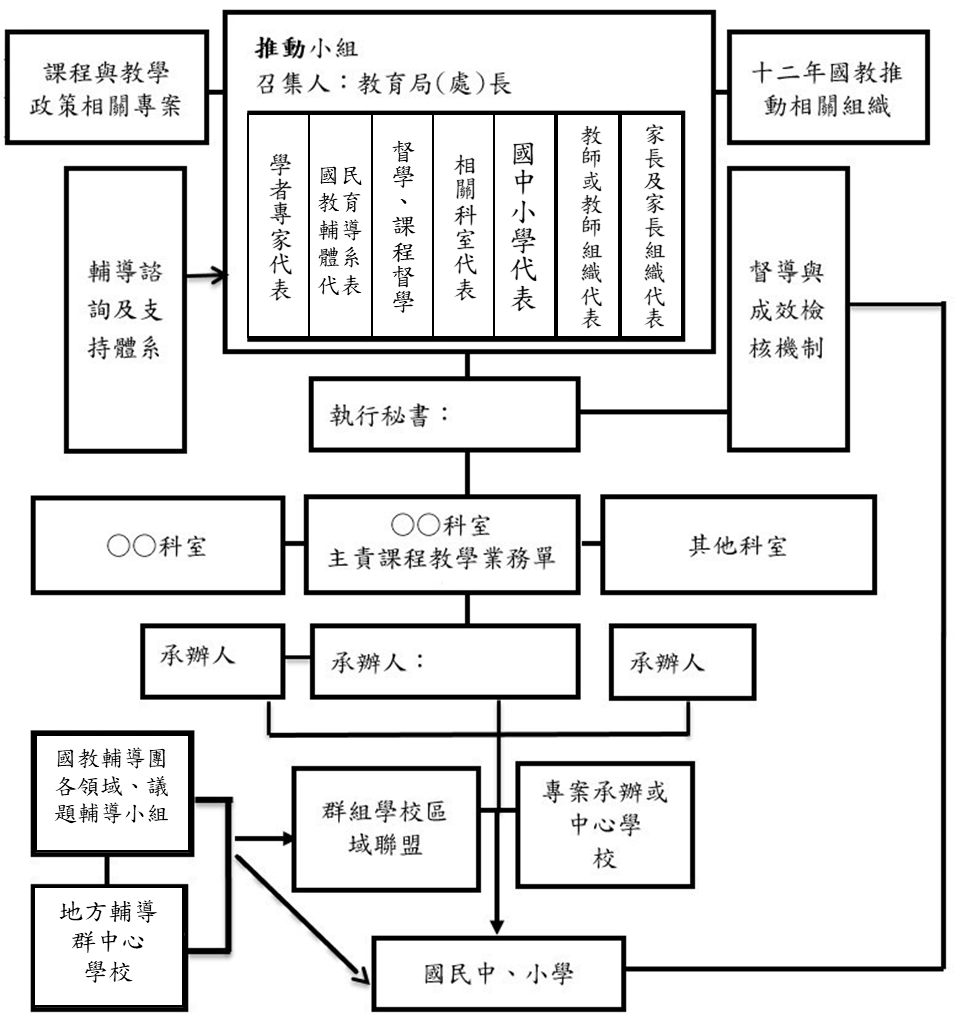 二、推動小組組織、分工與運作（一）組織與分工    【建議以表格方式呈現，以下為參考範例，請依縣市實際情形增刪。】（二）組織運作    【請說明推動小組110學年度預定召開重要會議(包含110學年度期中輔導會議、111學年度前置規劃輔導會議、111學年度計畫自我檢核會議、或其他，如工作小組會議、督導會議等。建議以表格方式呈現，以下為參考範例，請依縣市實際情形增刪。】三、地方國民教育輔導體系（一）組織人力（二）組織分工說明    【請依地方實際執行情況，說明地方政府國民教育輔導體系之任務分工，並建議以表格方式呈現。】參、計畫目標與推動重點    【請勿重述「教育部補助直轄市縣（市）政府精進國民中學及國民小學教師教學專業與課程品質作業要點」中所列之總目標，應針對地方政府教育發展主軸並呼應前項需求評估，思考計畫方案之短程、中程與長程規劃，據以研訂110學年度精進教學品質計畫整體目標與推動重點。】肆、整體發展藍圖或架構    【依110學年度計畫前置規劃會議之討論與共識，配合教育部課程與教學政策推動重點、直轄市及縣（市）教育發展方向及重點，並權衡直轄市、縣（市）發展與學校特色，建構直轄市、縣（市）「精進國民中學及國民小學教師教學專業與課程品質計畫」發展藍圖，提出110學年度整體計畫推動架構，形塑直轄市、縣（市）教育圖像。本項目建議以表格或圖例呈現。】伍、實施重點與行動方案    【配合教育部精進教學品質作業要點實施內容之推動重點與直轄市、 縣（市）整體計畫，擬訂行動策略或方案計畫，並檢附行動方案摘要表。】○○縣（市）110學年度精進國民中小學教師教學專業與課程品質整體推動計畫專業成長活動行動方案計畫摘要表說明：1.一行動策略或計畫方案為一列，不足者請自行增列。      2.各計畫方案建議能有效進行編碼管理，並能註明計畫中所在位置的頁碼。      3.「內容概述」一欄，請簡述計畫的內容重點、實施方式及預期成效等，並加註對應之精進要點推動重點，以及其他重要資訊（如：督導檢核、縣市特色等）。      4.「經費來源」一欄，請明列經費來源，如：申請教育部精進計畫補助、自籌或其他專案（請具體列出專案名稱等）；若經費不同來源時，於經費預算欄中，請明確列出不同來源的經費金額，例如，申請○元、自籌○元等）。      5.「續辦」一欄，若該行動策略或計畫方案為109學年度計畫的續辦者，請標註打勾。陸、預期成效    【依據110學年度計畫目標，研提110學年度計畫預期實施成效，並請說明成效評估效標內容，以利檢核。】柒、督導檢核    【為瞭解本計畫執行情形與是否達到短程、中程、長程目標，建議能建立具系統性的檢核與輔導機制。】一、檢核及輔導    【為瞭解本計畫執行情形，建議能研提辦理進度檢核與支持輔導策略，可採用以下方式，如：成立督導支持工作小組定期掌控計畫執行情形與進度並予以支持協助、建置計畫管控網站、……等。】二、成效評估(一)成效評估策略    【為瞭解本計畫實施成效，建議能研提辦理成效評估的推動策略，可採用以下方式，如：進行本計畫執行及成效評估方案之研究、利用學生學習成就評量或各項表現資料檢核學生學習成效及整合相關評鑑機制追蹤精進教學成效……等。】(二)深化成效評估    【為深入瞭解各項子計畫方案執行之成效，並透過深化成效評估引導教師專業成長能實踐於教學現場，本計畫之各項子計畫（含輔導團計畫），均須實施採「反應」層面的基本成效評估（如：參與者滿意度調查），其中至少5項子計畫應採用深化評估層面進行成效評估（即須擴及至二個以上的評估層面，尤其是參與者使用新知的深化層面探討等），且須將成效評估作法具體納入計畫內容，相關規劃應包括：需求評估、目標、預期效益、成效評估實施（含評估方法、工具、期程、實施方式等）並檢附評估工具；同時，能明列說明實施深化成效評估的子計畫，其中專業成長活動計畫應占2件以上，一覽表格式詳見【撰寫參考格式三】。】捌、課程推動人員代理代課費支用情形摘要玖、經費編列統計表拾、課程教學推動人力資源....【建議以表格方式呈現，以下為參考範例，請依縣市實際情形增刪，建議可進一步統計數量、比例分析等。】【撰寫參考格式二】配合教育部政策之方案計畫及經費統計表○○縣（市）110學年度配合教育部推動國民中學及國民小學教師教學專業與課程品質政策之方案計畫及經費統計表【撰寫參考格式三】實施深化成效評估之專業成長活動計畫一覽表110學年度實施深化成效評估之專業成長活動計畫一覽表【註】擬訂撰寫實施深化成效評估的行動方案或子計畫之提醒事項如下，以利落實成效評估有效推動：1.成效評估作法具體納入計畫內容，相關規劃應包括：需求評估、目標、預期效益、成效評估實施（含評估方法、工具、期程、實施方式等），並檢附評估工具。2.掌握成效評估有效實施的三項原則：(1)深化成效評估計畫之需求、目標、預期成效及活動規劃，應具備邏輯關聯、呼應連結。(2)「預期成效」的內涵應清楚明確並具可評估性，以利評估工具設計。評估工具的設計須能呼應預期成效的內涵，始能具體檢核所設定的預期成效。(3)「成效評估之實施」應說明預定採用的評估方法及評估工具、運用工具的實施方式與時間等規劃重點。【撰寫參考格式四】教師專業學習社群審查結果統計表專業成長活動計畫○○縣（市）110學年度補助學校申請辦理教師專業學習社群審查結果統計表填表日期：110年__月__日【撰寫參考格式五】教師專業學習社群申請彙整表專業成長活動計畫○○縣（市）110學年度學校教師專業學習社群申請彙整表填表日期：110年__月__日【撰寫參考格式六】校本進修或跨校策略聯盟進修申請彙整表專業成長活動計畫○○縣（市）110學年度學校校本進修申請彙整表填表日期：110年__月__日○○縣（市）110學年度跨校策略聯盟進修申請彙整表填表日期：110年__月__日【撰寫參考格式七】國民教育輔導團整體團務計畫○○縣（市）110學年度精進國民中小學教師教學專業與課程品質整體推動計畫國民教育輔導團整體團務計畫【說明：本輔導團整體團務計畫是因應辦理精進要點經費為主的整體團務計畫。縣市輔導團亦可整併縣市整體輔導工作而提出年度推動的整體輔導計畫。】壹、依據一、教育部補助直轄市縣（市）政府精進國民中學及國民小學教師教學專業與課程品質作業要點。二、○○縣（市）110學年度精進國民中小學教師教學專業與課程品質整體推動計畫。三、○○縣（市）國民教育輔導團設置與輔導運作辦法。四、其他（依縣市需求自行增列）貳、輔導團組織架構及任務分工參、縣市課程教學輔導之現況分析與需求評估    【請勿重複地方政府學年度精進教學品質計畫整體計畫內容，應針對輔導團推動課程與教學事項，包括：課程教學輔導實施之背景簡述、輔導實施之延續與未來發展、中央課程與教學政策及輔導重點、地方教育發展重點、地方輔導運作現況、學校教師與學生的需求、前一學年度計畫審查之中長程構思及規劃建議等等，進行優劣勢分析評估，並進行前次計畫推動各項輔導工作的成效檢核與省思，能逐項或列表檢討上一學年度計畫辦理的量化成果及質性成效，並據以探討後續計畫需求，研提年度推動的需求項目，進而提出具體因應策略，作為新學年度計畫辦理之參考依據。】肆、計畫目標    【建議以條列式說明，請勿重述「教育部補助直轄市縣（市）政府精進國民中學及國民小學教師教學專業與課程品質作業要點」中所列之總目標，應針對地方政府輔導工作推動主軸並呼應前項需求評估，思考計畫方案之短程、中程與長程規劃，據以研訂109學年度輔導團整體團務計畫目標與推動重點，並能提出預期效益。同時，因應新課綱推動及縣市配套推動規劃，建議能具體提出110學年度各輔導小組計畫在新課綱相關增能的重點方向，以引領各輔導小組計畫之研擬。】伍、縣市輔導整體藍圖或推動架構陸、輔導團輔導模式及服務內涵柒、110學年度輔導推動重點與行動方案【配合「教育部補助直轄市縣（市）政府精進國民中學及國民小學教師教學專業與課程品質作業要點」實施內容之推動重點，以及直轄市、縣（市）精進教學品質計畫整體計畫與輔導團整體推動重點，擬訂行動策略或方案計畫，並檢附行動方案摘要表。】表○    ○○縣（市）110學年度精進國民中小學教師教學專業與課程品質整體推動計畫國民教育輔導團整體團務計畫行動方案摘要表說明：1.一行動策略或計畫方案為一列，不足者請自行增列。      2.各計畫方案建議能有效進行編碼管理，並能註明計畫中所在位置的頁碼。      3.「內容概述」一欄，請簡述計畫的內容重點、實施方式及預期成效等，並加註對應之精進要點推動重點，以及其他重要資訊（如：督導檢核、縣市特色等）。      4.「經費來源」一欄，請明列經費來源，如：申請教育部精進計畫補助、自籌或其他專案（請具體列出專案名稱等）；若經費不同來源時，於經費預算欄中，請明確列出不同來源的經費金額，例如，申請○元、自籌○元等）。      5.「續辦」一欄，若該行動策略或計畫方案為109學年度計畫的續辦者，請標註打勾。捌、輔導團整體團務推動總經費統計表玖、預期成效    【依據110學年度計畫目標，研提110學年度計畫預期實施成效，並請說明成效評估效標內容，以利檢核。】拾、督導考核與成效評估    【請勿重複地方政府該學年度精進計畫整體計畫內容，應針對輔導團推動課程與教學輔導工作之督導考核及執行成效的策略或機制】附錄請檢附以下資料：一、整體團務計畫所提各項行動策略、方案計畫：請將國教輔導團整體團務計畫各行動方案或計畫，一一列出其完整具體計畫內容，子計畫格式詳見【撰寫參考格式十】。二、輔導團差旅費運用與分配說明。三、輔導團暨各輔導小組教材教具費統計表。四、領域（議題）輔導小組計畫一覽表(如附件一)五、各領域（議題）輔導小組計畫之方案計畫摘要表（格式如附件二，請依輔導小組計畫一覽表內之領域（議題）排序表列：1.語文－國語文、2.語文－本土語文、3.語文－英語文、4.數學、5.健康與體育、6.自然科學、7.社會、8.藝術、9.綜合活動、10.生活課程、11.科技、12.性別平等教育、13.人權教育、14...其他議題等。）(附件一)領域（議題）輔導小組計畫一覽表【建議以表格方式呈現，以下為參考範例，請依縣市實際情形增刪。】(附件二)國民教育輔導團○○領域（議題）輔導小組運作計畫行動方案摘要表【撰寫參考格式八】國民教育輔導團○○領域（議題）輔導小組計畫○○縣（市）110學年度精進國民中小學教師教學專業與課程品質整體推動計畫國民教育輔導團○○領域（議題）輔導小組計畫壹、依據一、教育部補助直轄市縣（市）政府精進國民中學及國民小學教師教學專業與課程品質作業要點。二、○○縣（市）110學年度精進國民中小學教師教學專業與課程品質整體推動計畫。三、○○縣（市）110學年度國民教育輔導團整體團務計畫。四、其他（依縣市需求自行增列）貳、輔導小組組織架構及分工表    【請列出輔導小組組織架構及分工表，並請表列小組成員參與三階教學輔導人才培育課程、專業回饋人才培訓、十二年國教種子講師培訓認證情形，建議以表格方式呈現，以下為參考範例，請依縣市實際情形增刪，建議可進一步統計數量、比例分析等。】參、現況分析與需求評估    【應針對輔導小組推動課程與教學事項，包括課程教學輔導實施之背景簡述、輔導實施之延續與未來發展、中央課程與教學政策及輔導重點、地方教育發展重點、地方輔導運作現況、學校教師專業與學生學習的需求、前一學年度計畫審查之中長程構思及規劃建議等等，進行優劣勢分析評估，並進行前一學年度計畫推動各項輔導工作的成效檢核與省思，逐項或列表說明，據以研提年度推動的需求項目，俾利擬訂核心策略及重點推動方案，以發展新學年度輔導小組計畫。】肆、計畫目標【建議以條列式說明，並能呼應地方政府精進教學品質計畫與國民教育輔導團整體團務計畫的實施重點。】伍、輔導團輔導模式及服務（支持或輔導）內涵陸、110學年度推動重點與行動方案    【配合「教育部補助直轄市縣（市）政府精進國民中學及國民小學教師教學專業與課程品質作業要點」實施內容之推動重點、及直轄市、 縣（市）精進計畫整體計畫與輔導團整體推動重點，擬訂行動策略或方案計畫，並檢附行動方案摘要表。】國民教育輔導團○○領域（議題）輔導小組運作計畫行動方案摘要表說明：1.一行動策略或計畫方案為一列，不足者請自行增列。      2.各計畫方案建議能有效進行編碼管理，並能註明計畫中所在位置的頁碼。      3.「內容概述」一欄，請簡述計畫的內容重點、實施方式及預期成效等，並加註對應之精進要點推動重點，以及其他重要資訊（如：督導檢核、縣市特色等）。      4.「經費來源」一欄，請明列經費來源，如：申請教育部精進計畫補助、自籌或其他專案（請具體列出專案名稱等）；若經費不同來源時，於經費預算欄中，請明確列出不同來源的經費金額，例如，申請○元、自籌○元等）。      5.「續辦」一欄，若該行動策略或計畫方案為109學年度計畫的續辦者，請標註打勾。      6.本表應列入整體團務附錄。柒、輔導小組團務行事曆【應說明輔導小組相關辦理事項預計辦理期程，包含團務會議時間及主題、各行動方案辦理時間。】捌、預期成效    【依據110學年度計畫目標，研提110學年度計畫預期實施成效，並請說明成效評估效標內容，以利檢核。】玖、................附錄請檢附輔導小組計畫所提各項行動策略、方案計畫：請將國教輔導團○○領域（議題）輔導小組計畫各行動方案或計畫，一一列出其完整具體計畫內容，子計畫格式詳見【撰寫參考格式十】。【撰寫參考格式九】教師專業實踐方案地方輔導群運作計畫○○縣（市）110學年度精進國民中小學教師教學專業與課程品質整體推動計畫教師專業發展實踐方案地方輔導群運作計畫壹、依據一、教育部補助直轄市縣（市）政府精進國民中學及國民小學教師教學專業與課程品質作業要點。二、○○縣（市）110學年度精進國民中小學教師教學專業與課程品質整體推動計畫。三、其他（依縣市需求自行增列）。貳、組織架構及分工表【建議以表格方式呈現，說明地方輔導群成員培訓認證專長並以統計數據呈現比例。包含：1.三類專業回饋人才認證與講師；2.進階與教輔實務探討講師；3.社群召集人講師；4.十二年國教總綱、主題進階、領綱種子講師。】參、現況分析與需求評估【應針對地方輔導群推動課程與教學事項，包括課程教學輔導實施之背景簡述、輔導實施之延續與未來發展、中央課程與教學政策及輔導重點、地方教育發展重點、地方輔導群運作現況、學校教師專業發展與學生學習的需求、前一學年度計畫審查之中長程構思及規劃建議等等，進行優劣勢分析評估，並進行前一學年計畫推動各項輔導工作的成效檢核與省思，逐項或列表說明，據以研提年度推動的需求項目，俾利擬訂核心策略及重點推動方案，以發展新學年度計畫。】肆、計畫目標【建議以條列式說明，並能呼應地方政府精進教學品質計畫的實施重點。】伍、輔導重點及服務（支持或輔導）內涵一、輔導重點【建議以條列式說明110學年度輔導重點。】二、到校輔導機制【建議以條列式或圖表說明，含到校輔導的主題及運作方式與回饋分析。】陸、110學年度推動重點與行動方案【配合教育部精進教學品質作業要點實施內容之推動重點、及直轄市、縣（市）精進計畫整體計畫，擬訂行動策略或方案計畫（含會議、培訓增能、事務運作），並檢附行動方案摘要表。】說明：1.一行動策略或計畫方案為一列，不足者請自行增列。      2.各計畫方案建議能有效進行編碼管理，並能註明計畫中所在位置的頁碼。      3.「內容概述」一欄，請簡述計畫的內容重點、實施方式及預期成效等，並加註對應之精進要點推動重點，以及其他重要資訊（如：督導檢核、縣市特色等）。      4.「經費來源」一欄，請明列經費來源，如：申請教育部精進計畫補助、自籌或其他專案（請具體列出專案名稱等）；若經費不同來源時，於經費預算欄中，請明確列出不同來源的經費金額，例如，申請○元、自籌○元等）。      5.「續辦」一欄，若該行動策略或計畫方案為109學年度計畫的續辦者，請標註打勾。柒、地方輔導群群務行事曆【應說明地方輔導群相關辦理事項預計辦理期程，包含群務會議時間及主題、各行動方案辦理時間。】捌、預期成效    【依據110學年度計畫目標，研提110學年度計畫預期實施成效，並請說明成效評估效標內容，以利檢核。】玖、經費編列一、推動教師專業發展實踐方案經費編列統計表二、推動教師專業發展實踐方案分項經費編列說明(一)教師專業實踐方案應辦計畫（專業成長活動）與經費說明摘要表    【以表格方式呈現說明辦理各項培訓或增能活動的類別、場次、時間及預估人數，以下為參考範例，請依縣市實際情形增刪。】(二)地方輔導群群務運作及差旅費運用說明(三)推動教師專業發展實踐方案課程推動人員代理代課費支用規劃說明(四)推動教師專業發展實踐方案運作單位經費規劃說明【建議以表格方式呈現，以下為參考範例，請依實際情形增刪。包含1.人事費需說明專任行政助理工作內容、工作地點及聘用單位2.資本門需提出預估明細3.運作費需說明預計使用之單位】附錄請檢附以下資料：地方輔導群運作計畫所提各項行動策略、方案計畫：請將地方輔導群運作計畫各行動方案或計畫，一一列出其完整具體計畫內容，子計畫格式詳見【撰寫參考格式十】。【撰寫參考格式十】子計畫撰寫參考格式【子計畫撰寫參考格式】說明：各行動方案計畫（子計畫）應將計畫各項要件一一列出（含經費概算表）【撰寫參考格式十一】整體推動計畫經費計算表110學年度申請教育部補助辦理精進國民中小學教師教學專業與課程品質整體推動計畫經費計算表○○縣市    填表人：○○○（職稱）　　　　　電話：　　　　　　　　　e-mail：承辦單位：　　   　　　　　　 會計單位：　　　　　　　　　　機關首長：教育階段學校學校班級學生學生學生教師教育階段總校數12班以下總班數總人數新住民子女數原住民籍學生數總人數國小國中合計（○%）（○%）（○%）職稱姓名現職服務單位任務與分工召集人副召集人執行秘書委員委員會議名稱辦理日期會議重點概述參加對象項目學校校數教師人數課程督學幹事專任行政助理輔導團人數（輔導小組名稱自行增刪）輔導團人數（輔導小組名稱自行增刪）輔導團人數（輔導小組名稱自行增刪）輔導團人數（輔導小組名稱自行增刪）輔導團人數（輔導小組名稱自行增刪）輔導團人數（輔導小組名稱自行增刪）輔導團人數（輔導小組名稱自行增刪）輔導團人數（輔導小組名稱自行增刪）輔導團人數（輔導小組名稱自行增刪）輔導團人數（輔導小組名稱自行增刪）輔導團人數（輔導小組名稱自行增刪）輔導團人數（輔導小組名稱自行增刪）輔導團人數（輔導小組名稱自行增刪）輔導團人數（輔導小組名稱自行增刪）輔導團人數（輔導小組名稱自行增刪）輔導團人數（輔導小組名稱自行增刪）項目學校校數教師人數課程督學幹事專任行政助理國語文英語文本土語文數學健康與體育自然科學社會藝術綜合活動科技生活課程性別平等教育人權教育地方輔導群人數合計國小國中合計總計1.輔導員總計___人，其中專任輔導員____人，設輔導團專用辦公室於____________。2.地方輔導群總計___人。3.輔導團隸屬_______________，由業務主管_____________負責帶領。4.國教署十二年國教課綱種子講師培訓取得認證者：（1）總綱培訓，計＿＿＿＿名。（2）主題進階回流培訓，計＿＿＿＿名。（3）領綱培訓，計＿＿＿＿名。5.精進培力核心講師培訓：參加培訓者，計＿＿＿＿名。1.輔導員總計___人，其中專任輔導員____人，設輔導團專用辦公室於____________。2.地方輔導群總計___人。3.輔導團隸屬_______________，由業務主管_____________負責帶領。4.國教署十二年國教課綱種子講師培訓取得認證者：（1）總綱培訓，計＿＿＿＿名。（2）主題進階回流培訓，計＿＿＿＿名。（3）領綱培訓，計＿＿＿＿名。5.精進培力核心講師培訓：參加培訓者，計＿＿＿＿名。1.輔導員總計___人，其中專任輔導員____人，設輔導團專用辦公室於____________。2.地方輔導群總計___人。3.輔導團隸屬_______________，由業務主管_____________負責帶領。4.國教署十二年國教課綱種子講師培訓取得認證者：（1）總綱培訓，計＿＿＿＿名。（2）主題進階回流培訓，計＿＿＿＿名。（3）領綱培訓，計＿＿＿＿名。5.精進培力核心講師培訓：參加培訓者，計＿＿＿＿名。1.輔導員總計___人，其中專任輔導員____人，設輔導團專用辦公室於____________。2.地方輔導群總計___人。3.輔導團隸屬_______________，由業務主管_____________負責帶領。4.國教署十二年國教課綱種子講師培訓取得認證者：（1）總綱培訓，計＿＿＿＿名。（2）主題進階回流培訓，計＿＿＿＿名。（3）領綱培訓，計＿＿＿＿名。5.精進培力核心講師培訓：參加培訓者，計＿＿＿＿名。1.輔導員總計___人，其中專任輔導員____人，設輔導團專用辦公室於____________。2.地方輔導群總計___人。3.輔導團隸屬_______________，由業務主管_____________負責帶領。4.國教署十二年國教課綱種子講師培訓取得認證者：（1）總綱培訓，計＿＿＿＿名。（2）主題進階回流培訓，計＿＿＿＿名。（3）領綱培訓，計＿＿＿＿名。5.精進培力核心講師培訓：參加培訓者，計＿＿＿＿名。1.輔導員總計___人，其中專任輔導員____人，設輔導團專用辦公室於____________。2.地方輔導群總計___人。3.輔導團隸屬_______________，由業務主管_____________負責帶領。4.國教署十二年國教課綱種子講師培訓取得認證者：（1）總綱培訓，計＿＿＿＿名。（2）主題進階回流培訓，計＿＿＿＿名。（3）領綱培訓，計＿＿＿＿名。5.精進培力核心講師培訓：參加培訓者，計＿＿＿＿名。1.輔導員總計___人，其中專任輔導員____人，設輔導團專用辦公室於____________。2.地方輔導群總計___人。3.輔導團隸屬_______________，由業務主管_____________負責帶領。4.國教署十二年國教課綱種子講師培訓取得認證者：（1）總綱培訓，計＿＿＿＿名。（2）主題進階回流培訓，計＿＿＿＿名。（3）領綱培訓，計＿＿＿＿名。5.精進培力核心講師培訓：參加培訓者，計＿＿＿＿名。1.輔導員總計___人，其中專任輔導員____人，設輔導團專用辦公室於____________。2.地方輔導群總計___人。3.輔導團隸屬_______________，由業務主管_____________負責帶領。4.國教署十二年國教課綱種子講師培訓取得認證者：（1）總綱培訓，計＿＿＿＿名。（2）主題進階回流培訓，計＿＿＿＿名。（3）領綱培訓，計＿＿＿＿名。5.精進培力核心講師培訓：參加培訓者，計＿＿＿＿名。1.輔導員總計___人，其中專任輔導員____人，設輔導團專用辦公室於____________。2.地方輔導群總計___人。3.輔導團隸屬_______________，由業務主管_____________負責帶領。4.國教署十二年國教課綱種子講師培訓取得認證者：（1）總綱培訓，計＿＿＿＿名。（2）主題進階回流培訓，計＿＿＿＿名。（3）領綱培訓，計＿＿＿＿名。5.精進培力核心講師培訓：參加培訓者，計＿＿＿＿名。1.輔導員總計___人，其中專任輔導員____人，設輔導團專用辦公室於____________。2.地方輔導群總計___人。3.輔導團隸屬_______________，由業務主管_____________負責帶領。4.國教署十二年國教課綱種子講師培訓取得認證者：（1）總綱培訓，計＿＿＿＿名。（2）主題進階回流培訓，計＿＿＿＿名。（3）領綱培訓，計＿＿＿＿名。5.精進培力核心講師培訓：參加培訓者，計＿＿＿＿名。1.輔導員總計___人，其中專任輔導員____人，設輔導團專用辦公室於____________。2.地方輔導群總計___人。3.輔導團隸屬_______________，由業務主管_____________負責帶領。4.國教署十二年國教課綱種子講師培訓取得認證者：（1）總綱培訓，計＿＿＿＿名。（2）主題進階回流培訓，計＿＿＿＿名。（3）領綱培訓，計＿＿＿＿名。5.精進培力核心講師培訓：參加培訓者，計＿＿＿＿名。1.輔導員總計___人，其中專任輔導員____人，設輔導團專用辦公室於____________。2.地方輔導群總計___人。3.輔導團隸屬_______________，由業務主管_____________負責帶領。4.國教署十二年國教課綱種子講師培訓取得認證者：（1）總綱培訓，計＿＿＿＿名。（2）主題進階回流培訓，計＿＿＿＿名。（3）領綱培訓，計＿＿＿＿名。5.精進培力核心講師培訓：參加培訓者，計＿＿＿＿名。1.輔導員總計___人，其中專任輔導員____人，設輔導團專用辦公室於____________。2.地方輔導群總計___人。3.輔導團隸屬_______________，由業務主管_____________負責帶領。4.國教署十二年國教課綱種子講師培訓取得認證者：（1）總綱培訓，計＿＿＿＿名。（2）主題進階回流培訓，計＿＿＿＿名。（3）領綱培訓，計＿＿＿＿名。5.精進培力核心講師培訓：參加培訓者，計＿＿＿＿名。1.輔導員總計___人，其中專任輔導員____人，設輔導團專用辦公室於____________。2.地方輔導群總計___人。3.輔導團隸屬_______________，由業務主管_____________負責帶領。4.國教署十二年國教課綱種子講師培訓取得認證者：（1）總綱培訓，計＿＿＿＿名。（2）主題進階回流培訓，計＿＿＿＿名。（3）領綱培訓，計＿＿＿＿名。5.精進培力核心講師培訓：參加培訓者，計＿＿＿＿名。1.輔導員總計___人，其中專任輔導員____人，設輔導團專用辦公室於____________。2.地方輔導群總計___人。3.輔導團隸屬_______________，由業務主管_____________負責帶領。4.國教署十二年國教課綱種子講師培訓取得認證者：（1）總綱培訓，計＿＿＿＿名。（2）主題進階回流培訓，計＿＿＿＿名。（3）領綱培訓，計＿＿＿＿名。5.精進培力核心講師培訓：參加培訓者，計＿＿＿＿名。1.輔導員總計___人，其中專任輔導員____人，設輔導團專用辦公室於____________。2.地方輔導群總計___人。3.輔導團隸屬_______________，由業務主管_____________負責帶領。4.國教署十二年國教課綱種子講師培訓取得認證者：（1）總綱培訓，計＿＿＿＿名。（2）主題進階回流培訓，計＿＿＿＿名。（3）領綱培訓，計＿＿＿＿名。5.精進培力核心講師培訓：參加培訓者，計＿＿＿＿名。1.輔導員總計___人，其中專任輔導員____人，設輔導團專用辦公室於____________。2.地方輔導群總計___人。3.輔導團隸屬_______________，由業務主管_____________負責帶領。4.國教署十二年國教課綱種子講師培訓取得認證者：（1）總綱培訓，計＿＿＿＿名。（2）主題進階回流培訓，計＿＿＿＿名。（3）領綱培訓，計＿＿＿＿名。5.精進培力核心講師培訓：參加培訓者，計＿＿＿＿名。1.輔導員總計___人，其中專任輔導員____人，設輔導團專用辦公室於____________。2.地方輔導群總計___人。3.輔導團隸屬_______________，由業務主管_____________負責帶領。4.國教署十二年國教課綱種子講師培訓取得認證者：（1）總綱培訓，計＿＿＿＿名。（2）主題進階回流培訓，計＿＿＿＿名。（3）領綱培訓，計＿＿＿＿名。5.精進培力核心講師培訓：參加培訓者，計＿＿＿＿名。1.輔導員總計___人，其中專任輔導員____人，設輔導團專用辦公室於____________。2.地方輔導群總計___人。3.輔導團隸屬_______________，由業務主管_____________負責帶領。4.國教署十二年國教課綱種子講師培訓取得認證者：（1）總綱培訓，計＿＿＿＿名。（2）主題進階回流培訓，計＿＿＿＿名。（3）領綱培訓，計＿＿＿＿名。5.精進培力核心講師培訓：參加培訓者，計＿＿＿＿名。1.輔導員總計___人，其中專任輔導員____人，設輔導團專用辦公室於____________。2.地方輔導群總計___人。3.輔導團隸屬_______________，由業務主管_____________負責帶領。4.國教署十二年國教課綱種子講師培訓取得認證者：（1）總綱培訓，計＿＿＿＿名。（2）主題進階回流培訓，計＿＿＿＿名。（3）領綱培訓，計＿＿＿＿名。5.精進培力核心講師培訓：參加培訓者，計＿＿＿＿名。1.輔導員總計___人，其中專任輔導員____人，設輔導團專用辦公室於____________。2.地方輔導群總計___人。3.輔導團隸屬_______________，由業務主管_____________負責帶領。4.國教署十二年國教課綱種子講師培訓取得認證者：（1）總綱培訓，計＿＿＿＿名。（2）主題進階回流培訓，計＿＿＿＿名。（3）領綱培訓，計＿＿＿＿名。5.精進培力核心講師培訓：參加培訓者，計＿＿＿＿名。項次行動策略或方案計畫名稱內容概述執行期程經費預算經費來源經費來源續辦（不足時，請自行增列）（請列出預定實施日期/時間）元□精進補助之專業成長活動經費□縣市自籌□其他:請說明□精進補助之專業成長活動經費□縣市自籌□其他:請說明（請列出預定實施日期/時間）元□精進補助之專業成長活動經費□縣市自籌□其他:請說明□精進補助之專業成長活動經費□縣市自籌□其他:請說明（請列出預定實施日期/時間）元□精進補助之專業成長活動經費□縣市自籌□其他:請說明□精進補助之專業成長活動經費□縣市自籌□其他:請說明（請列出預定實施日期/時間）元□精進補助之專業成長活動經費□縣市自籌□其他專案:請說明□精進補助之專業成長活動經費□縣市自籌□其他專案:請說明（請列出預定實施日期/時間）元□精進補助之專業成長活動經費□縣市自籌□其他專案:請說明□精進補助之專業成長活動經費□縣市自籌□其他專案:請說明（請列出預定實施日期/時間）元□精進補助之專業成長活動經費□縣市自籌□其他:請說明□精進補助之專業成長活動經費□縣市自籌□其他:請說明教育部精補助申請小計________元教育部精補助申請小計________元教育部精補助申請小計________元縣市自籌小計__________元縣市自籌小計__________元縣市自籌小計__________元其他計__________元其他計__________元經費總計經費總計經費總計_____________________________元_____________________________元_____________________________元_____________________________元_____________________________元支用對象人數減課代課支用情形簡述減課代課支用情形簡述執行期程經費預算1. 課程督學、團務行政人員2. 專任輔導員3. 輔導員4. 地方輔導群成員5. 教學輔導教師6. 薪傳教師減授鐘點費申請教育部精進補助金額：＿＿＿＿＿＿＿＿元申請教育部精進補助金額：＿＿＿＿＿＿＿＿元申請教育部精進補助金額：＿＿＿＿＿＿＿＿元地方政府自籌金額：＿＿＿＿＿＿＿＿元地方政府自籌金額：＿＿＿＿＿＿＿＿元地方政府自籌金額：＿＿＿＿＿＿＿＿元課程推動人員代理代課費，總計：＿＿＿＿＿＿＿＿元課程推動人員代理代課費，總計：＿＿＿＿＿＿＿＿元課程推動人員代理代課費，總計：＿＿＿＿＿＿＿＿元課程推動人員代理代課費，總計：＿＿＿＿＿＿＿＿元課程推動人員代理代課費，總計：＿＿＿＿＿＿＿＿元課程推動人員代理代課費，總計：＿＿＿＿＿＿＿＿元教育部精進補助課程推動人員代理代課費之計算方式說明如下：一、輔導團（一）＄170,000×領域輔導團___組＝　    元（國中小合併計算，含性別平等教育議題、                                        人權教育議題，不含生活課程，最多12組）      ＄ 90,000×生活課程團         ＝90,000 元      ＄ 90,000×議題輔導團組數___組＝　    元（國中小合併計算，最多 5 組）（二）依各地方政府財務狀況分級，擇一計算補助金額（第一級）＄ 6,000×校數＝　　　元（第二級） ＄ 7,000×校數＝　　　元（第三級）＄ 8,000×校數＝　　　元（第四級） ＄ 9,000×校數＝　　　元（第五級）＄10,000×校數＝　　　元二、實踐方案輔導組織【地方輔導群成員、教學輔導教師、薪傳教師】 以精進教學品質作業要點基數，共計      　　　元三、其他：（一）課程督學、團務行政人員代理代課費：＄600,000×3 人＝1,800,000元（二）專任輔導員代理代課費＄600,000×___人數＝             元教育部精進補助課程推動人員代理代課費之計算方式說明如下：一、輔導團（一）＄170,000×領域輔導團___組＝　    元（國中小合併計算，含性別平等教育議題、                                        人權教育議題，不含生活課程，最多12組）      ＄ 90,000×生活課程團         ＝90,000 元      ＄ 90,000×議題輔導團組數___組＝　    元（國中小合併計算，最多 5 組）（二）依各地方政府財務狀況分級，擇一計算補助金額（第一級）＄ 6,000×校數＝　　　元（第二級） ＄ 7,000×校數＝　　　元（第三級）＄ 8,000×校數＝　　　元（第四級） ＄ 9,000×校數＝　　　元（第五級）＄10,000×校數＝　　　元二、實踐方案輔導組織【地方輔導群成員、教學輔導教師、薪傳教師】 以精進教學品質作業要點基數，共計      　　　元三、其他：（一）課程督學、團務行政人員代理代課費：＄600,000×3 人＝1,800,000元（二）專任輔導員代理代課費＄600,000×___人數＝             元教育部精進補助課程推動人員代理代課費之計算方式說明如下：一、輔導團（一）＄170,000×領域輔導團___組＝　    元（國中小合併計算，含性別平等教育議題、                                        人權教育議題，不含生活課程，最多12組）      ＄ 90,000×生活課程團         ＝90,000 元      ＄ 90,000×議題輔導團組數___組＝　    元（國中小合併計算，最多 5 組）（二）依各地方政府財務狀況分級，擇一計算補助金額（第一級）＄ 6,000×校數＝　　　元（第二級） ＄ 7,000×校數＝　　　元（第三級）＄ 8,000×校數＝　　　元（第四級） ＄ 9,000×校數＝　　　元（第五級）＄10,000×校數＝　　　元二、實踐方案輔導組織【地方輔導群成員、教學輔導教師、薪傳教師】 以精進教學品質作業要點基數，共計      　　　元三、其他：（一）課程督學、團務行政人員代理代課費：＄600,000×3 人＝1,800,000元（二）專任輔導員代理代課費＄600,000×___人數＝             元教育部精進補助課程推動人員代理代課費之計算方式說明如下：一、輔導團（一）＄170,000×領域輔導團___組＝　    元（國中小合併計算，含性別平等教育議題、                                        人權教育議題，不含生活課程，最多12組）      ＄ 90,000×生活課程團         ＝90,000 元      ＄ 90,000×議題輔導團組數___組＝　    元（國中小合併計算，最多 5 組）（二）依各地方政府財務狀況分級，擇一計算補助金額（第一級）＄ 6,000×校數＝　　　元（第二級） ＄ 7,000×校數＝　　　元（第三級）＄ 8,000×校數＝　　　元（第四級） ＄ 9,000×校數＝　　　元（第五級）＄10,000×校數＝　　　元二、實踐方案輔導組織【地方輔導群成員、教學輔導教師、薪傳教師】 以精進教學品質作業要點基數，共計      　　　元三、其他：（一）課程督學、團務行政人員代理代課費：＄600,000×3 人＝1,800,000元（二）專任輔導員代理代課費＄600,000×___人數＝             元教育部精進補助課程推動人員代理代課費之計算方式說明如下：一、輔導團（一）＄170,000×領域輔導團___組＝　    元（國中小合併計算，含性別平等教育議題、                                        人權教育議題，不含生活課程，最多12組）      ＄ 90,000×生活課程團         ＝90,000 元      ＄ 90,000×議題輔導團組數___組＝　    元（國中小合併計算，最多 5 組）（二）依各地方政府財務狀況分級，擇一計算補助金額（第一級）＄ 6,000×校數＝　　　元（第二級） ＄ 7,000×校數＝　　　元（第三級）＄ 8,000×校數＝　　　元（第四級） ＄ 9,000×校數＝　　　元（第五級）＄10,000×校數＝　　　元二、實踐方案輔導組織【地方輔導群成員、教學輔導教師、薪傳教師】 以精進教學品質作業要點基數，共計      　　　元三、其他：（一）課程督學、團務行政人員代理代課費：＄600,000×3 人＝1,800,000元（二）專任輔導員代理代課費＄600,000×___人數＝             元教育部精進補助課程推動人員代理代課費之計算方式說明如下：一、輔導團（一）＄170,000×領域輔導團___組＝　    元（國中小合併計算，含性別平等教育議題、                                        人權教育議題，不含生活課程，最多12組）      ＄ 90,000×生活課程團         ＝90,000 元      ＄ 90,000×議題輔導團組數___組＝　    元（國中小合併計算，最多 5 組）（二）依各地方政府財務狀況分級，擇一計算補助金額（第一級）＄ 6,000×校數＝　　　元（第二級） ＄ 7,000×校數＝　　　元（第三級）＄ 8,000×校數＝　　　元（第四級） ＄ 9,000×校數＝　　　元（第五級）＄10,000×校數＝　　　元二、實踐方案輔導組織【地方輔導群成員、教學輔導教師、薪傳教師】 以精進教學品質作業要點基數，共計      　　　元三、其他：（一）課程督學、團務行政人員代理代課費：＄600,000×3 人＝1,800,000元（二）專任輔導員代理代課費＄600,000×___人數＝             元項目項目項目申請教育部（精進）經費補助縣市自籌預算經費小計一、專業成長活動（總額）一、專業成長活動（總額）一、專業成長活動（總額）元元元資訊知能培訓資訊知能培訓資訊知能培訓元元元二、國民教育輔導體系運作（1+2+3+4+5+6）二、國民教育輔導體系運作（1+2+3+4+5+6）二、國民教育輔導體系運作（1+2+3+4+5+6）元元元國教輔導團1.輔導團整體團務運作經費1.輔導團整體團務運作經費元元元國教輔導團2.輔導小組運作經費2.輔導小組運作經費元元元國教輔導團3.團務運作差旅費3.團務運作差旅費元元元國教輔導團4.獎勵金補助-固定專屬辦公室經常門元元元國教輔導團4.獎勵金補助-固定專屬辦公室資本門元元元實踐方案輔導群5.地方輔導群群務運作經費5.地方輔導群群務運作經費元元元實踐方案輔導群6.地方輔導群差旅費6.地方輔導群差旅費元元元三、課程推動人員代理代課費三、課程推動人員代理代課費三、課程推動人員代理代課費元元元四、推動教師專業發展實踐方案運作單位 （1+2+3）四、推動教師專業發展實踐方案運作單位 （1+2+3）四、推動教師專業發展實踐方案運作單位 （1+2+3）元元元1.專任行政助理1.專任行政助理1.專任行政助理元元元2.資本門2.資本門2.資本門元元元3.運作經費3.運作經費3.運作經費元元元合計（一專業成長活動＋二國民教育輔導體系運作＋三課程推動人員代理代課費＋四推動教師專業發展實踐方案運作單位） 合計（一專業成長活動＋二國民教育輔導體系運作＋三課程推動人員代理代課費＋四推動教師專業發展實踐方案運作單位） 合計（一專業成長活動＋二國民教育輔導體系運作＋三課程推動人員代理代課費＋四推動教師專業發展實踐方案運作單位） 元元元編號姓名現職(背景)服務階段輔導團三階課程認證情形（階段/年度）專業人才培訓認證情形（階段/年度）十二年國教種子講師培訓認證情形十二年國教種子講師培訓認證情形十二年國教種子講師培訓認證情形精進核心講師參訓編號姓名現職(背景)服務階段輔導團三階課程認證情形（階段/年度）專業人才培訓認證情形（階段/年度）總綱主題進階領綱精進核心講師參訓例王大明校長(課程督學)國中輔導團領導人(106)教學輔導教師(102)李小美教師(數學輔導員)國小輔導團領導人(108)教學輔導教師(104)數量統計：比例分析：數量統計：比例分析：數量統計：比例分析：數量統計：比例分析：數量統計：比例分析：數量統計：比例分析：數量統計：比例分析：數量統計：比例分析：數量統計：比例分析：數量統計：比例分析：國教署政策及教育計畫（項目）國教署政策及教育計畫（項目）國教署政策及教育計畫（項目）課程研發或增能活動名稱經費編列一、落實十二年國民基本教育課程綱要之精神與內涵（一）強化地方政府及學校落實推動十二年國民基本教育課程綱要（一）強化地方政府及學校落實推動十二年國民基本教育課程綱要（請依序填列各項相關策略或方案計畫）（請依序填列左列策略或方案計畫經費）一、落實十二年國民基本教育課程綱要之精神與內涵（二）提升國民中小學教育階段之教師實踐十二年國民基本教育課程綱要之能力（二）提升國民中小學教育階段之教師實踐十二年國民基本教育課程綱要之能力元二、提升教師教學與課程品質（一）提升教師有效教學之專業能力（一）提升教師有效教學之專業能力元二、提升教師教學與課程品質（二）強化教師共同備課、觀課、議課之運作，協助校長及教師辦理公開授課與專業回饋之專業成長 （二）強化教師共同備課、觀課、議課之運作，協助校長及教師辦理公開授課與專業回饋之專業成長 元二、提升教師教學與課程品質（三）提升教師素養教學與評量之能力（三）提升教師素養教學與評量之能力元二、提升教師教學與課程品質（四）針對授課教師辦理相關增能研習及提出解決方案 1.增能科技領域授課教師元二、提升教師教學與課程品質（四）針對授課教師辦理相關增能研習及提出解決方案 2.增能生活課程授課教師（12 小時研習）元二、提升教師教學與課程品質（四）針對授課教師辦理相關增能研習及提出解決方案 3.增能國中健康教育非專長授課教師元二、提升教師教學與課程品質（四）針對授課教師辦理相關增能研習及提出解決方案 4.國教輔導團各輔導小組研發未具該專長教師之增能課程並推動辦理元三、特定主題/議題（一）推動品德教育融入課程與教學（一）推動品德教育融入課程與教學元三、特定主題/議題（二）推動生命教育融入課程與教學（二）推動生命教育融入課程與教學元三、特定主題/議題（三）推動媒體素養教育融入課程與教學（三）推動媒體素養教育融入課程與教學元三、特定主題/議題（四）推動交通安全教育融入課程與教學（四）推動交通安全教育融入課程與教學元三、特定主題/議題（五）辦理探究與實作教師專業增能（五）辦理探究與實作教師專業增能元三、特定主題/議題（六）落實初任教師陪伴輔導方案（包括高級中等以下學校及幼兒園）（六）落實初任教師陪伴輔導方案（包括高級中等以下學校及幼兒園）元三、特定主題/議題（七）提升校長及教師資訊知能（七）提升校長及教師資訊知能元總計總計總計元整元整110學年度精進教學品質計畫之專業成長活動計畫數量：計__________件110學年度精進教學品質計畫之專業成長活動計畫數量：計__________件110學年度精進教學品質計畫之專業成長活動計畫數量：計__________件110學年度精進教學品質計畫之專業成長活動計畫數量：計__________件實施深化成效評估之計畫數量：計________件（含國民教育輔導體系之各計畫，至少有5項子計畫應採用深化成效評估層面進行成效評估，並具體納入計畫內容。其中專業成長活動計畫應占二件以上。）實施深化成效評估之計畫數量：計________件（含國民教育輔導體系之各計畫，至少有5項子計畫應採用深化成效評估層面進行成效評估，並具體納入計畫內容。其中專業成長活動計畫應占二件以上。）實施深化成效評估之計畫數量：計________件（含國民教育輔導體系之各計畫，至少有5項子計畫應採用深化成效評估層面進行成效評估，並具體納入計畫內容。其中專業成長活動計畫應占二件以上。）實施深化成效評估之計畫數量：計________件（含國民教育輔導體系之各計畫，至少有5項子計畫應採用深化成效評估層面進行成效評估，並具體納入計畫內容。其中專業成長活動計畫應占二件以上。）項次方案計畫名稱檢核點計畫頁碼1（可自行依需要調整表格）□成效評估作法能納入計畫□能檢附評估工具□能引導教師返校專業實踐□專業成長計畫第      頁□輔導團整體團務計畫第      頁□    輔導小組計畫第      頁□地方輔導群運作計畫第      頁2□成效評估作法能納入計畫□能檢附評估工具□能引導教師返校專業實踐□專業成長計畫第      頁□輔導團整體團務計畫第      頁□    輔導小組計畫第      頁□地方輔導群運作計畫第      頁3□成效評估作法能納入計畫□能檢附評估工具□能引導教師返校專業實踐□專業成長計畫第      頁□輔導團整體團務計畫第      頁□    輔導小組計畫第      頁□地方輔導群運作計畫第      頁4□成效評估作法能納入計畫□能檢附評估工具□能引導教師返校專業實踐□專業成長計畫第      頁□輔導團整體團務計畫第      頁□    輔導小組計畫第      頁□地方輔導群運作計畫第      頁5□成效評估作法能納入計畫□能檢附評估工具□能引導教師返校專業實踐□專業成長計畫第      頁□輔導團整體團務計畫第      頁□    輔導小組計畫第      頁□地方輔導群運作計畫第      頁□成效評估作法能納入計畫□能檢附評估工具□能引導教師返校專業實踐□專業成長計畫第      頁□輔導團整體團務計畫第      頁□    輔導小組計畫第      頁□地方輔導群運作計畫第      頁　訂定直轄市、縣（市）補助學校申請社群之計畫或說明　訂定直轄市、縣（市）補助學校申請社群之計畫或說明是  否補助社群內容之概況（可複選） 內容數量補助社群內容之概況（可複選） （1）學習診斷與學力促進群補助社群內容之概況（可複選） （2）公開授課（備觀議課）群補助社群內容之概況（可複選） （3）彈性學習課程規劃群補助社群內容之概況（可複選） （4）跨領域教學（協同教學）群補助社群內容之概況（可複選） （5）其他（教師專業成長之相關議題）群社群經費補助是否分類型或分級是，   說明：（請描述類型及分級概況）　　　　　　　　　　否是，   說明：（請描述類型及分級概況）　　　　　　　　　　否一、國中小經地方政府審查通過參加社群數計__________群，其中         國小：計________群_________校，通過率_______%。         國中：計________群_________校，通過率_______%。二、國中小未申請教師學習社群校數：         國中：_________校         國小：_________校一、國中小經地方政府審查通過參加社群數計__________群，其中         國小：計________群_________校，通過率_______%。         國中：計________群_________校，通過率_______%。二、國中小未申請教師學習社群校數：         國中：_________校         國小：_________校一、國中小經地方政府審查通過參加社群數計__________群，其中         國小：計________群_________校，通過率_______%。         國中：計________群_________校，通過率_______%。二、國中小未申請教師學習社群校數：         國中：_________校         國小：_________校序號學校名稱申請社群名稱內容概述申請經費審查結果審查結果審查結果序號學校名稱申請社群名稱內容概述申請經費通過修正後通過未通過1□□□2□□□3□□□4□□□5□□□6□□□7□□□8□□□9□□□10□□□11□□□12□□□13□□□14□□□15□□□申請經費總計申請經費總計申請經費總計元整元整申請通過計      校申請通過計______社群申請通過計      校申請通過計______社群申請通過計      校申請通過計______社群序號學校名稱課程主題內容概述（如參加人數、辦理日期時數、研習方式等）申請經費審查結果審查結果審查結果序號學校名稱課程主題內容概述（如參加人數、辦理日期時數、研習方式等）申請經費通過修正後通過未通過1□□□2□□□3□□□4□□□5□□□6□□□申請經費總計申請經費總計申請經費總計元整元整申請通過計      校申請通過計______案申請通過計      校申請通過計______案申請通過計      校申請通過計______案序號聯盟學校名稱課程主題內容概述（如參加人數、辦理日期時數、研習方式等）申請經費審查結果審查結果審查結果序號聯盟學校名稱課程主題內容概述（如參加人數、辦理日期時數、研習方式等）申請經費通過修正後通過未通過1□□□2□□□3□□□4□□□5□□□6□□□申請經費總計申請經費總計申請經費總計元整元整申請通過計      校申請通過計______案申請通過計      校申請通過計______案申請通過計      校申請通過計______案項次行動策略或計畫名稱內容概述執行期程經費預算經費來源續辦（請列出預定實施日期/時間）元□教育部精進補助-輔導團運作（基本補助）□縣市自籌□其他:請說明（請列出預定實施日期/時間）元□教育部精進補助-輔導團運作（基本補助）□縣市自籌□其他:請說明經費來源金額經費來源金額申請教育部精進補助之輔導團運作（基本補助） ，計__________元申請教育部精進補助之輔導團運作（基本補助） ，計__________元申請教育部精進補助之輔導團運作（基本補助） ，計__________元申請教育部精進補助之輔導團運作（基本補助） ，計__________元申請教育部精進補助之輔導團運作（基本補助） ，計__________元經費來源金額經費來源金額縣市自籌，計__________元縣市自籌，計__________元縣市自籌，計__________元其他專案補助，計__________元其他專案補助，計__________元經費總計經費總計_____________________________元_____________________________元_____________________________元_____________________________元_____________________________元項目經費來源經費來源申請教育部精進要點補助縣市自籌小計1輔導團整體團務運作輔導團整體團務運作元元元2團務運作差旅費團務運作差旅費元元元3獎勵金補助-設置全時公假支援之輔導員並設立輔導團固定專屬辦公室經常門元元元3獎勵金補助-設置全時公假支援之輔導員並設立輔導團固定專屬辦公室資本門元元元小計小計小計元元元總計總計總計_______________________________元_______________________________元_______________________________元領域（議題）輔導小組經費預算經費來源1 .語文－國語文教育部精進要點補助輔導小組運作經費縣市自籌　其他（說明：_______）2. 語文－本土語文教育部精進要點補助輔導小組運作經費縣市自籌　其他（說明：_______）3. 語文－英語文教育部精進要點補助輔導小組運作經費縣市自籌　其他（說明：_______）4. 數學教育部精進要點補助輔導小組運作經費縣市自籌　其他（說明：_______）5. 健康與體育教育部精進要點補助輔導小組運作經費縣市自籌　其他（說明：_______）6. 自然科學教育部精進要點補助輔導小組運作經費縣市自籌　其他（說明：_______）7. 社會教育部精進要點補助輔導小組運作經費縣市自籌　其他（說明：_______）8. 藝術教育部精進要點補助輔導小組運作經費縣市自籌　其他（說明：_______）9. 綜合活動教育部精進要點補助輔導小組運作經費縣市自籌　其他（說明：_______）10. 生活課程教育部精進要點補助輔導小組運作經費縣市自籌　其他（說明：_______）11. 科技教育部精進要點補助輔導小組運作經費縣市自籌　其他（說明：_______）12. 性別平等教育教育部精進要點補助輔導小組運作經費縣市自籌　其他（說明：_______）13. 人權教育教育部精進要點補助輔導小組運作經費縣市自籌　其他（說明：_______）（不足，請自行增列）教育部精進要點補助輔導小組運作經費縣市自籌　其他（說明：_______）項次行動策略或
計畫名稱內容概述執行期程經費預算經費來源續辦（請列出預定實施日期/時間）元□教育部精進補助-輔導小組運作□縣市自籌□其他:請說明        （請列出預定實施日期/時間）元□教育部精進補助-輔導小組運作□縣市自籌□其他:請說明         經費來源與金額經費來源與金額申請教育部精進要點補助之輔導小組運作 ，計__________元申請教育部精進要點補助之輔導小組運作 ，計__________元申請教育部精進要點補助之輔導小組運作 ，計__________元申請教育部精進要點補助之輔導小組運作 ，計__________元申請教育部精進要點補助之輔導小組運作 ，計__________元經費來源與金額經費來源與金額縣市自籌，計__________元縣市自籌，計__________元縣市自籌，計__________元其他，計                元其他，計                元經費總計經費總計_____________________________元_____________________________元_____________________________元_____________________________元_____________________________元編號姓名職務服務階段輔導團三階課程認證情形（階段/年度）專業人才培訓認證情形（階段/年度）十二年國教種子講師培訓認證情形十二年國教種子講師培訓認證情形十二年國教種子講師培訓認證情形編號姓名職務服務階段輔導團三階課程認證情形（階段/年度）專業人才培訓認證情形（階段/年度）總綱主題進階領綱範例王大明專任輔導員國中輔導團領導人(106)教學輔導教師(102)項次行動策略或
計畫名稱內容概述執行期程經費預算經費來源續辦（請列出預定實施日期/時間）元□教育部精進補助-輔導小組運作□縣市自籌□其他:請說明        （請列出預定實施日期/時間）元□教育部精進補助-輔導小組運作□縣市自籌□其他:請說明         （請列出預定實施日期/時間）元□教育部精進補助-輔導小組運作□縣市自籌□其他:請說明         經費來源與金額經費來源與金額申請教育部精進要點補助之輔導小組運作 ，計__________元申請教育部精進要點補助之輔導小組運作 ，計__________元申請教育部精進要點補助之輔導小組運作 ，計__________元申請教育部精進要點補助之輔導小組運作 ，計__________元申請教育部精進要點補助之輔導小組運作 ，計__________元經費來源與金額經費來源與金額縣市自籌，計__________元縣市自籌，計__________元縣市自籌，計__________元其他，計                元其他，計                元經費總計經費總計_____________________________元_____________________________元_____________________________元_____________________________元_____________________________元○○縣（市）110學年度精進國民中小學教師教學專業與課程品質整體推動計畫教師專業實踐方案地方輔導群運作計畫行動方案摘要表○○縣（市）110學年度精進國民中小學教師教學專業與課程品質整體推動計畫教師專業實踐方案地方輔導群運作計畫行動方案摘要表○○縣（市）110學年度精進國民中小學教師教學專業與課程品質整體推動計畫教師專業實踐方案地方輔導群運作計畫行動方案摘要表○○縣（市）110學年度精進國民中小學教師教學專業與課程品質整體推動計畫教師專業實踐方案地方輔導群運作計畫行動方案摘要表○○縣（市）110學年度精進國民中小學教師教學專業與課程品質整體推動計畫教師專業實踐方案地方輔導群運作計畫行動方案摘要表○○縣（市）110學年度精進國民中小學教師教學專業與課程品質整體推動計畫教師專業實踐方案地方輔導群運作計畫行動方案摘要表○○縣（市）110學年度精進國民中小學教師教學專業與課程品質整體推動計畫教師專業實踐方案地方輔導群運作計畫行動方案摘要表項次行動策略或計畫名稱內容概述執行期程經費預算經費來源續辦（請列出預定實施日期/時間）元□教育部精進補助-地方輔導群運作□縣市自籌□其他:請說明        （請列出預定實施日期/時間）元□教育部精進補助-地方輔導群運作□縣市自籌□其他:請說明         （請列出預定實施日期/時間）元□教育部精進補助-地方輔導群運作□縣市自籌□其他:請說明         （請列出預定實施日期/時間）元□教育部精進補助-地方輔導群運作□縣市自籌□其他:請說明         經費來源與金額經費來源與金額申請教育部精進要點補助之地方輔導群運作 ，計__________元申請教育部精進要點補助之地方輔導群運作 ，計__________元申請教育部精進要點補助之地方輔導群運作 ，計__________元申請教育部精進要點補助之地方輔導群運作 ，計__________元申請教育部精進要點補助之地方輔導群運作 ，計__________元經費來源與金額經費來源與金額縣市自籌，計__________元縣市自籌，計__________元縣市自籌，計__________元其他，計                元其他，計                元經費總計經費總計_____________________________元_____________________________元_____________________________元_____________________________元_____________________________元項目項目申請教育部（精進）經費補助縣市自籌預算經費小計(一)專業成長活動（應辦計畫總額）(一)專業成長活動（應辦計畫總額）元元元(二)國民教育輔導體系運作(二)國民教育輔導體系運作元元元地方輔導群1.群務運作整體經費元元元地方輔導群2.差旅費元元元(三)課程推動人員代理代課費(三)課程推動人員代理代課費元元元(四)推動教師專業發展實踐方案運作單位 (四)推動教師專業發展實踐方案運作單位 元元元          1.人事費（專任行政助理）          1.人事費（專任行政助理）元元元          2.資本門          2.資本門元元元          3.運作經費          3.運作經費元元元合計（(一)專業成長活動＋(二)國民教育輔導體系運作＋(三)課程推動人員代理代課費＋(四)推動教師專業發展實踐方案運作單位） 合計（(一)專業成長活動＋(二)國民教育輔導體系運作＋(三)課程推動人員代理代課費＋(四)推動教師專業發展實踐方案運作單位） 元元元項次計畫類別名稱內容概述(含場次及預估人數)經費預算參照專業成長活動(頁碼)1三類專業人才培訓元2三類人才取證後增能研習元3初任教師初階認證或研習元4初任教師研習活動元5薪傳教師增能元6社群召集人培訓及增能元（不足時請自行增列）元經費總計經費總計經費總計_________元支用對象人數減課代課支用情形簡述執行期程經費預算地方輔導群成員教學輔導教師薪傳教師課程推動人員代理代課費，總計：＿＿＿＿＿＿＿＿元課程推動人員代理代課費，總計：＿＿＿＿＿＿＿＿元課程推動人員代理代課費，總計：＿＿＿＿＿＿＿＿元課程推動人員代理代課費，總計：＿＿＿＿＿＿＿＿元課程推動人員代理代課費，總計：＿＿＿＿＿＿＿＿元教育部精進教學品質作業要點補助課程推動人員代理代課費之計算方式說明如下：二、實踐方案輔導組織【地方輔導群成員、教學輔導教師、薪傳教師】以精進教學品質作業要點補助基準基數，共計      　　　元教育部精進教學品質作業要點補助課程推動人員代理代課費之計算方式說明如下：二、實踐方案輔導組織【地方輔導群成員、教學輔導教師、薪傳教師】以精進教學品質作業要點補助基準基數，共計      　　　元教育部精進教學品質作業要點補助課程推動人員代理代課費之計算方式說明如下：二、實踐方案輔導組織【地方輔導群成員、教學輔導教師、薪傳教師】以精進教學品質作業要點補助基準基數，共計      　　　元教育部精進教學品質作業要點補助課程推動人員代理代課費之計算方式說明如下：二、實踐方案輔導組織【地方輔導群成員、教學輔導教師、薪傳教師】以精進教學品質作業要點補助基準基數，共計      　　　元教育部精進教學品質作業要點補助課程推動人員代理代課費之計算方式說明如下：二、實踐方案輔導組織【地方輔導群成員、教學輔導教師、薪傳教師】以精進教學品質作業要點補助基準基數，共計      　　　元項次類 別說 明經費預算1人事費元2資本門(預估明細)元3運作費元經費總計經費總計經費總計______________元○○縣（市）110學年度精進國民中小學教師教學專業與課程品質整體推動計畫國民教育輔導團○○領域（議題）輔導小組（請自行調整）○○○○實施計畫一、依據（一）教育部補助直轄市縣（市）政府精進國民中學及國民小學教師教學專業與課程品質作業要點。（二）○○縣（市）110學年度精進國民中小學教師教學專業與課程品質整體推動計畫。（三）○○縣（市）110學年度國民教育輔導團整體團務計畫。（四）其他（視實際自行增刪）二、現況分析與需求評估【若為深化成效評估之計畫者，務必呈現本要項】三、目的【若為深化成效評估之計畫者，務必呈現本要項】四、辦理單位（一）指導單位：教育部國民及學前教育署（二）主辦單位：○○縣（市）政府（直轄市則為「○○市政府教育局」）（三）承辦單位：（四）協辦單位（視實際增刪）五、辦理日期（時間、時數等）及地點（包含研習時數）六、參加對象與人數七、研習內容【包含活動程序表、活動/課程內容、預定內外聘講師（姓名及單位職稱）、實施方式等等】八、經費來源與概算（含經費概算表，經費來源請務必清楚記載）九、成效評估之實施【說明評估方式及工具、評估實施時機與方法等。若為採用深化成效評估之計畫者，務必呈現本要項】十、預期成效【若為深化成效評估之計畫者，務必呈現本要項】…………【註1：若為深化成效評估之計畫者，務必另行檢附評估工具。】【註2：深化成效評估之子計畫撰寫時，請掌握(1)深化成效評估計畫之需求、目標、預期成效及活動規劃，應具備邏輯關聯、呼應連結。(2)「預期成效」的內涵應清楚明確並具可評估性，以利評估工具設計。評估工具的設計須能呼應預期成效的內涵，始能具體檢核所設定的預期成效。(3)「成效評估之實施」應說明預定採用的評估方法及評估工具、運用工具的實施方式與時間等規劃重點。】項目項目項目說明項目說明項目說明項目說明單位數量補助單價補助單價小計補助說明補助說明補助說明補助說明補助說明補助說明補助說明專業成長活動專業成長活動基本補助基準數（第 	級）基本補助基準數（第 	級）基本補助基準數（第 	級）基本補助基準數（第 	級）縣(市)1依各縣市分級，擇一計算補助金額：（第一級）：$1,500,000　（第二級）：$1,700,000  （第三級）：$1,900,000　（第四級）：$2,100,000  （第五級）：$2,300,000依各縣市分級，擇一計算補助金額：（第一級）：$1,500,000　（第二級）：$1,700,000  （第三級）：$1,900,000　（第四級）：$2,100,000  （第五級）：$2,300,000依各縣市分級，擇一計算補助金額：（第一級）：$1,500,000　（第二級）：$1,700,000  （第三級）：$1,900,000　（第四級）：$2,100,000  （第五級）：$2,300,000依各縣市分級，擇一計算補助金額：（第一級）：$1,500,000　（第二級）：$1,700,000  （第三級）：$1,900,000　（第四級）：$2,100,000  （第五級）：$2,300,000依各縣市分級，擇一計算補助金額：（第一級）：$1,500,000　（第二級）：$1,700,000  （第三級）：$1,900,000　（第四級）：$2,100,000  （第五級）：$2,300,000依各縣市分級，擇一計算補助金額：（第一級）：$1,500,000　（第二級）：$1,700,000  （第三級）：$1,900,000　（第四級）：$2,100,000  （第五級）：$2,300,000依各縣市分級，擇一計算補助金額：（第一級）：$1,500,000　（第二級）：$1,700,000  （第三級）：$1,900,000　（第四級）：$2,100,000  （第五級）：$2,300,000專業成長活動專業成長活動學校數（國中小）基準數（第 	級）學校數（國中小）基準數（第 	級）學校數（國中小）基準數（第 	級）學校數（國中小）基準數（第 	級）校數依各縣市分級，擇一計算補助金額：（第一級）：$18,000　（第二級）：$19,400（第三級）：$20,800　（第四級）：$22,200（第五級）：＄23,600依各縣市分級，擇一計算補助金額：（第一級）：$18,000　（第二級）：$19,400（第三級）：$20,800　（第四級）：$22,200（第五級）：＄23,600依各縣市分級，擇一計算補助金額：（第一級）：$18,000　（第二級）：$19,400（第三級）：$20,800　（第四級）：$22,200（第五級）：＄23,600依各縣市分級，擇一計算補助金額：（第一級）：$18,000　（第二級）：$19,400（第三級）：$20,800　（第四級）：$22,200（第五級）：＄23,600依各縣市分級，擇一計算補助金額：（第一級）：$18,000　（第二級）：$19,400（第三級）：$20,800　（第四級）：$22,200（第五級）：＄23,600依各縣市分級，擇一計算補助金額：（第一級）：$18,000　（第二級）：$19,400（第三級）：$20,800　（第四級）：$22,200（第五級）：＄23,600依各縣市分級，擇一計算補助金額：（第一級）：$18,000　（第二級）：$19,400（第三級）：$20,800　（第四級）：$22,200（第五級）：＄23,600專業成長活動專業成長活動每校教師平均數每校教師平均數每校教師平均數每校教師平均數平均人數50 人以上: +$400,00060 人以上未滿 70 人: +$500,00070 人以上: +$600,00050 人以上: +$400,00060 人以上未滿 70 人: +$500,00070 人以上: +$600,00050 人以上: +$400,00060 人以上未滿 70 人: +$500,00070 人以上: +$600,00050 人以上: +$400,00060 人以上未滿 70 人: +$500,00070 人以上: +$600,00050 人以上: +$400,00060 人以上未滿 70 人: +$500,00070 人以上: +$600,00050 人以上: +$400,00060 人以上未滿 70 人: +$500,00070 人以上: +$600,00050 人以上: +$400,00060 人以上未滿 70 人: +$500,00070 人以上: +$600,000專業成長活動專業成長活動資訊知能培訓資訊知能培訓資訊知能培訓資訊知能培訓縣(市)1以20%國中小教師數3小時（2小時資訊知能及1小時資訊素養與倫理認知）研習為基準補助，實際金額詳見資訊知能培訓縣市補助經費一覽表以20%國中小教師數3小時（2小時資訊知能及1小時資訊素養與倫理認知）研習為基準補助，實際金額詳見資訊知能培訓縣市補助經費一覽表以20%國中小教師數3小時（2小時資訊知能及1小時資訊素養與倫理認知）研習為基準補助，實際金額詳見資訊知能培訓縣市補助經費一覽表以20%國中小教師數3小時（2小時資訊知能及1小時資訊素養與倫理認知）研習為基準補助，實際金額詳見資訊知能培訓縣市補助經費一覽表以20%國中小教師數3小時（2小時資訊知能及1小時資訊素養與倫理認知）研習為基準補助，實際金額詳見資訊知能培訓縣市補助經費一覽表以20%國中小教師數3小時（2小時資訊知能及1小時資訊素養與倫理認知）研習為基準補助，實際金額詳見資訊知能培訓縣市補助經費一覽表以20%國中小教師數3小時（2小時資訊知能及1小時資訊素養與倫理認知）研習為基準補助，實際金額詳見資訊知能培訓縣市補助經費一覽表專業成長活動專業成長活動專業成長活動經費補助款小計專業成長活動經費補助款小計專業成長活動經費補助款小計專業成長活動經費補助款小計專業成長活動經費補助款小計專業成長活動經費補助款小計縣市自籌款小計縣市自籌款小計合計課程推動人員代理代課費課程推動人員代理代課費輔導團領域（議題）輔導團數（不含生活課程）領域（議題）輔導團數（不含生活課程）領域（議題）輔導團數（不含生活課程）組每團基準數 17 萬元，含性別平等教育議題、人權教育議題，依實際成立數量申補，最多補助12組。（最多 2,040,000元）每團基準數 17 萬元，含性別平等教育議題、人權教育議題，依實際成立數量申補，最多補助12組。（最多 2,040,000元）每團基準數 17 萬元，含性別平等教育議題、人權教育議題，依實際成立數量申補，最多補助12組。（最多 2,040,000元）每團基準數 17 萬元，含性別平等教育議題、人權教育議題，依實際成立數量申補，最多補助12組。（最多 2,040,000元）每團基準數 17 萬元，含性別平等教育議題、人權教育議題，依實際成立數量申補，最多補助12組。（最多 2,040,000元）每團基準數 17 萬元，含性別平等教育議題、人權教育議題，依實際成立數量申補，最多補助12組。（最多 2,040,000元）每團基準數 17 萬元，含性別平等教育議題、人權教育議題，依實際成立數量申補，最多補助12組。（最多 2,040,000元）課程推動人員代理代課費課程推動人員代理代課費輔導團生活課程團生活課程團生活課程團組1每團基準數 9 萬元，依實際成立一團申補每團基準數 9 萬元，依實際成立一團申補每團基準數 9 萬元，依實際成立一團申補每團基準數 9 萬元，依實際成立一團申補每團基準數 9 萬元，依實際成立一團申補每團基準數 9 萬元，依實際成立一團申補每團基準數 9 萬元，依實際成立一團申補課程推動人員代理代課費課程推動人員代理代課費輔導團議題輔導團議題輔導團議題輔導團組每團基準數 9 萬元，最多補助 5 團，依實際成立數量申補（最多 450,000元）每團基準數 9 萬元，最多補助 5 團，依實際成立數量申補（最多 450,000元）每團基準數 9 萬元，最多補助 5 團，依實際成立數量申補（最多 450,000元）每團基準數 9 萬元，最多補助 5 團，依實際成立數量申補（最多 450,000元）每團基準數 9 萬元，最多補助 5 團，依實際成立數量申補（最多 450,000元）每團基準數 9 萬元，最多補助 5 團，依實際成立數量申補（最多 450,000元）每團基準數 9 萬元，最多補助 5 團，依實際成立數量申補（最多 450,000元）課程推動人員代理代課費課程推動人員代理代課費輔導團學校數基準數（第＿＿級）學校數基準數（第＿＿級）學校數基準數（第＿＿級）校數依各縣市分級，擇一計算補助金額：（第一級）：$6,000  （第二級）：$7,000  （第三級）：$8,000  （第四級）：$9,000  （第五級）：$10,000依各縣市分級，擇一計算補助金額：（第一級）：$6,000  （第二級）：$7,000  （第三級）：$8,000  （第四級）：$9,000  （第五級）：$10,000依各縣市分級，擇一計算補助金額：（第一級）：$6,000  （第二級）：$7,000  （第三級）：$8,000  （第四級）：$9,000  （第五級）：$10,000依各縣市分級，擇一計算補助金額：（第一級）：$6,000  （第二級）：$7,000  （第三級）：$8,000  （第四級）：$9,000  （第五級）：$10,000依各縣市分級，擇一計算補助金額：（第一級）：$6,000  （第二級）：$7,000  （第三級）：$8,000  （第四級）：$9,000  （第五級）：$10,000依各縣市分級，擇一計算補助金額：（第一級）：$6,000  （第二級）：$7,000  （第三級）：$8,000  （第四級）：$9,000  （第五級）：$10,000依各縣市分級，擇一計算補助金額：（第一級）：$6,000  （第二級）：$7,000  （第三級）：$8,000  （第四級）：$9,000  （第五級）：$10,000課程推動人員代理代課費課程推動人員代理代課費實踐方案輔導組織地方輔導夥成員地方輔導夥成員地方輔導夥成員縣(市)1依實踐方案輔導組織代理代課費補助基準一覽表：＄100,000～2,900,000元依實踐方案輔導組織代理代課費補助基準一覽表：＄100,000～2,900,000元依實踐方案輔導組織代理代課費補助基準一覽表：＄100,000～2,900,000元依實踐方案輔導組織代理代課費補助基準一覽表：＄100,000～2,900,000元依實踐方案輔導組織代理代課費補助基準一覽表：＄100,000～2,900,000元依實踐方案輔導組織代理代課費補助基準一覽表：＄100,000～2,900,000元依實踐方案輔導組織代理代課費補助基準一覽表：＄100,000～2,900,000元課程推動人員代理代課費課程推動人員代理代課費實踐方案輔導組織教學輔導教師薪傳教師教學輔導教師薪傳教師教學輔導教師薪傳教師縣(市)1依實踐方案輔導組織代理代課費補助基準一覽表：＄100,000～2,900,000元依實踐方案輔導組織代理代課費補助基準一覽表：＄100,000～2,900,000元依實踐方案輔導組織代理代課費補助基準一覽表：＄100,000～2,900,000元依實踐方案輔導組織代理代課費補助基準一覽表：＄100,000～2,900,000元依實踐方案輔導組織代理代課費補助基準一覽表：＄100,000～2,900,000元依實踐方案輔導組織代理代課費補助基準一覽表：＄100,000～2,900,000元依實踐方案輔導組織代理代課費補助基準一覽表：＄100,000～2,900,000元課程推動人員代理代課費課程推動人員代理代課費其他課程督學、團務行政人員課程督學、團務行政人員課程督學、團務行政人員人最多 3 人，每人補助 60 萬元。最多 3 人，每人補助 60 萬元。最多 3 人，每人補助 60 萬元。最多 3 人，每人補助 60 萬元。最多 3 人，每人補助 60 萬元。最多 3 人，每人補助 60 萬元。最多 3 人，每人補助 60 萬元。課程推動人員代理代課費課程推動人員代理代課費其他專任輔導員專任輔導員專任輔導員人依縣市學校數規模申請，每人補助 60 萬元。100校以下者，補助一名；101~200校，補助二名；201~300校，補助三名；301~350校，補助四名；351校以上，補助五名。依縣市學校數規模申請，每人補助 60 萬元。100校以下者，補助一名；101~200校，補助二名；201~300校，補助三名；301~350校，補助四名；351校以上，補助五名。依縣市學校數規模申請，每人補助 60 萬元。100校以下者，補助一名；101~200校，補助二名；201~300校，補助三名；301~350校，補助四名；351校以上，補助五名。依縣市學校數規模申請，每人補助 60 萬元。100校以下者，補助一名；101~200校，補助二名；201~300校，補助三名；301~350校，補助四名；351校以上，補助五名。依縣市學校數規模申請，每人補助 60 萬元。100校以下者，補助一名；101~200校，補助二名；201~300校，補助三名；301~350校，補助四名；351校以上，補助五名。依縣市學校數規模申請，每人補助 60 萬元。100校以下者，補助一名；101~200校，補助二名；201~300校，補助三名；301~350校，補助四名；351校以上，補助五名。依縣市學校數規模申請，每人補助 60 萬元。100校以下者，補助一名；101~200校，補助二名；201~300校，補助三名；301~350校，補助四名；351校以上，補助五名。課程推動人員代理代課費課程推動人員代理代課費課程推動人員代理代課費 補助款小計課程推動人員代理代課費 補助款小計課程推動人員代理代課費 補助款小計課程推動人員代理代課費 補助款小計課程推動人員代理代課費 補助款小計課程推動人員代理代課費 補助款小計縣市自籌款小計縣市自籌款小計合計國民教育輔導體系運作輔導團輔導團輔導團整體團務運作經費整體團務運作經費縣(市)1依各縣市分級，擇一計算補助金額：（第一級）：$400,000  （第二級）：$500,000  （第三級）：$600,000  （第四級）：$700,000  （第五級）：$800,000依各縣市分級，擇一計算補助金額：（第一級）：$400,000  （第二級）：$500,000  （第三級）：$600,000  （第四級）：$700,000  （第五級）：$800,000依各縣市分級，擇一計算補助金額：（第一級）：$400,000  （第二級）：$500,000  （第三級）：$600,000  （第四級）：$700,000  （第五級）：$800,000依各縣市分級，擇一計算補助金額：（第一級）：$400,000  （第二級）：$500,000  （第三級）：$600,000  （第四級）：$700,000  （第五級）：$800,000依各縣市分級，擇一計算補助金額：（第一級）：$400,000  （第二級）：$500,000  （第三級）：$600,000  （第四級）：$700,000  （第五級）：$800,000依各縣市分級，擇一計算補助金額：（第一級）：$400,000  （第二級）：$500,000  （第三級）：$600,000  （第四級）：$700,000  （第五級）：$800,000依各縣市分級，擇一計算補助金額：（第一級）：$400,000  （第二級）：$500,000  （第三級）：$600,000  （第四級）：$700,000  （第五級）：$800,000國民教育輔導體系運作輔導團輔導團輔導團領域（議題）輔導團數（不含生活課程）領域（議題）輔導團數（不含生活課程）組每團基準數 20 萬元，含性別平等教育議題、人權教育議題，依實際成立數量申補，最多補助12組。（最多 2,400,000元）每團基準數 20 萬元，含性別平等教育議題、人權教育議題，依實際成立數量申補，最多補助12組。（最多 2,400,000元）每團基準數 20 萬元，含性別平等教育議題、人權教育議題，依實際成立數量申補，最多補助12組。（最多 2,400,000元）每團基準數 20 萬元，含性別平等教育議題、人權教育議題，依實際成立數量申補，最多補助12組。（最多 2,400,000元）每團基準數 20 萬元，含性別平等教育議題、人權教育議題，依實際成立數量申補，最多補助12組。（最多 2,400,000元）每團基準數 20 萬元，含性別平等教育議題、人權教育議題，依實際成立數量申補，最多補助12組。（最多 2,400,000元）每團基準數 20 萬元，含性別平等教育議題、人權教育議題，依實際成立數量申補，最多補助12組。（最多 2,400,000元）國民教育輔導體系運作輔導團輔導團輔導團生活課程團生活課程團組每團基準數 10 萬元，依實際成立一團申補每團基準數 10 萬元，依實際成立一團申補每團基準數 10 萬元，依實際成立一團申補每團基準數 10 萬元，依實際成立一團申補每團基準數 10 萬元，依實際成立一團申補每團基準數 10 萬元，依實際成立一團申補每團基準數 10 萬元，依實際成立一團申補國民教育輔導體系運作輔導團輔導團輔導團議題輔導團數議題輔導團數組每團基準數 10 萬元，最多補助 5 團，依實際成立數量申補（最多500,000元）每團基準數 10 萬元，最多補助 5 團，依實際成立數量申補（最多500,000元）每團基準數 10 萬元，最多補助 5 團，依實際成立數量申補（最多500,000元）每團基準數 10 萬元，最多補助 5 團，依實際成立數量申補（最多500,000元）每團基準數 10 萬元，最多補助 5 團，依實際成立數量申補（最多500,000元）每團基準數 10 萬元，最多補助 5 團，依實際成立數量申補（最多500,000元）每團基準數 10 萬元，最多補助 5 團，依實際成立數量申補（最多500,000元）國民教育輔導體系運作輔導團輔導團輔導團差旅費差旅費縣(市)1*臺北市、基隆市：$300,000    *桃園市：$400,000 *新竹市：$450,000      *新北市、宜蘭縣：$500,000*新竹縣、苗栗縣、彰化縣、嘉義市：$550,000*臺中市、南投縣、雲林縣：$650,000*嘉義縣、臺南市、高雄市、屏東縣、臺東縣、花蓮縣、澎湖縣、金門縣、連江縣：$750,000*臺北市、基隆市：$300,000    *桃園市：$400,000 *新竹市：$450,000      *新北市、宜蘭縣：$500,000*新竹縣、苗栗縣、彰化縣、嘉義市：$550,000*臺中市、南投縣、雲林縣：$650,000*嘉義縣、臺南市、高雄市、屏東縣、臺東縣、花蓮縣、澎湖縣、金門縣、連江縣：$750,000*臺北市、基隆市：$300,000    *桃園市：$400,000 *新竹市：$450,000      *新北市、宜蘭縣：$500,000*新竹縣、苗栗縣、彰化縣、嘉義市：$550,000*臺中市、南投縣、雲林縣：$650,000*嘉義縣、臺南市、高雄市、屏東縣、臺東縣、花蓮縣、澎湖縣、金門縣、連江縣：$750,000*臺北市、基隆市：$300,000    *桃園市：$400,000 *新竹市：$450,000      *新北市、宜蘭縣：$500,000*新竹縣、苗栗縣、彰化縣、嘉義市：$550,000*臺中市、南投縣、雲林縣：$650,000*嘉義縣、臺南市、高雄市、屏東縣、臺東縣、花蓮縣、澎湖縣、金門縣、連江縣：$750,000*臺北市、基隆市：$300,000    *桃園市：$400,000 *新竹市：$450,000      *新北市、宜蘭縣：$500,000*新竹縣、苗栗縣、彰化縣、嘉義市：$550,000*臺中市、南投縣、雲林縣：$650,000*嘉義縣、臺南市、高雄市、屏東縣、臺東縣、花蓮縣、澎湖縣、金門縣、連江縣：$750,000*臺北市、基隆市：$300,000    *桃園市：$400,000 *新竹市：$450,000      *新北市、宜蘭縣：$500,000*新竹縣、苗栗縣、彰化縣、嘉義市：$550,000*臺中市、南投縣、雲林縣：$650,000*嘉義縣、臺南市、高雄市、屏東縣、臺東縣、花蓮縣、澎湖縣、金門縣、連江縣：$750,000*臺北市、基隆市：$300,000    *桃園市：$400,000 *新竹市：$450,000      *新北市、宜蘭縣：$500,000*新竹縣、苗栗縣、彰化縣、嘉義市：$550,000*臺中市、南投縣、雲林縣：$650,000*嘉義縣、臺南市、高雄市、屏東縣、臺東縣、花蓮縣、澎湖縣、金門縣、連江縣：$750,000國民教育輔導體系運作輔導團輔導團輔導團獎勵金經常門縣(市)1補助經費鼓勵縣市設置全時公假支援之輔導員並設立輔導團固定專屬辦公地點。設4-6人：經$70,000，資$50,000設7-10人：經$100,000，資$70,000設10-13人：經$150,000，資$100,000設14人以上：經$200,000，資$120,000補助經費鼓勵縣市設置全時公假支援之輔導員並設立輔導團固定專屬辦公地點。設4-6人：經$70,000，資$50,000設7-10人：經$100,000，資$70,000設10-13人：經$150,000，資$100,000設14人以上：經$200,000，資$120,000補助經費鼓勵縣市設置全時公假支援之輔導員並設立輔導團固定專屬辦公地點。設4-6人：經$70,000，資$50,000設7-10人：經$100,000，資$70,000設10-13人：經$150,000，資$100,000設14人以上：經$200,000，資$120,000補助經費鼓勵縣市設置全時公假支援之輔導員並設立輔導團固定專屬辦公地點。設4-6人：經$70,000，資$50,000設7-10人：經$100,000，資$70,000設10-13人：經$150,000，資$100,000設14人以上：經$200,000，資$120,000補助經費鼓勵縣市設置全時公假支援之輔導員並設立輔導團固定專屬辦公地點。設4-6人：經$70,000，資$50,000設7-10人：經$100,000，資$70,000設10-13人：經$150,000，資$100,000設14人以上：經$200,000，資$120,000補助經費鼓勵縣市設置全時公假支援之輔導員並設立輔導團固定專屬辦公地點。設4-6人：經$70,000，資$50,000設7-10人：經$100,000，資$70,000設10-13人：經$150,000，資$100,000設14人以上：經$200,000，資$120,000補助經費鼓勵縣市設置全時公假支援之輔導員並設立輔導團固定專屬辦公地點。設4-6人：經$70,000，資$50,000設7-10人：經$100,000，資$70,000設10-13人：經$150,000，資$100,000設14人以上：經$200,000，資$120,000國民教育輔導體系運作輔導團輔導團輔導團獎勵金資本門縣(市)1補助經費鼓勵縣市設置全時公假支援之輔導員並設立輔導團固定專屬辦公地點。設4-6人：經$70,000，資$50,000設7-10人：經$100,000，資$70,000設10-13人：經$150,000，資$100,000設14人以上：經$200,000，資$120,000補助經費鼓勵縣市設置全時公假支援之輔導員並設立輔導團固定專屬辦公地點。設4-6人：經$70,000，資$50,000設7-10人：經$100,000，資$70,000設10-13人：經$150,000，資$100,000設14人以上：經$200,000，資$120,000補助經費鼓勵縣市設置全時公假支援之輔導員並設立輔導團固定專屬辦公地點。設4-6人：經$70,000，資$50,000設7-10人：經$100,000，資$70,000設10-13人：經$150,000，資$100,000設14人以上：經$200,000，資$120,000補助經費鼓勵縣市設置全時公假支援之輔導員並設立輔導團固定專屬辦公地點。設4-6人：經$70,000，資$50,000設7-10人：經$100,000，資$70,000設10-13人：經$150,000，資$100,000設14人以上：經$200,000，資$120,000補助經費鼓勵縣市設置全時公假支援之輔導員並設立輔導團固定專屬辦公地點。設4-6人：經$70,000，資$50,000設7-10人：經$100,000，資$70,000設10-13人：經$150,000，資$100,000設14人以上：經$200,000，資$120,000補助經費鼓勵縣市設置全時公假支援之輔導員並設立輔導團固定專屬辦公地點。設4-6人：經$70,000，資$50,000設7-10人：經$100,000，資$70,000設10-13人：經$150,000，資$100,000設14人以上：經$200,000，資$120,000補助經費鼓勵縣市設置全時公假支援之輔導員並設立輔導團固定專屬辦公地點。設4-6人：經$70,000，資$50,000設7-10人：經$100,000，資$70,000設10-13人：經$150,000，資$100,000設14人以上：經$200,000，資$120,000國民教育輔導體系運作地方輔導群地方輔導群地方輔導群群務運作整體經費群務運作整體經費縣(市)1依各縣市分級，擇一計算補助金額（第一級）：＄250,000  （第二級）：＄300,000（第三至五級）：＄350,000   依各縣市分級，擇一計算補助金額（第一級）：＄250,000  （第二級）：＄300,000（第三至五級）：＄350,000   依各縣市分級，擇一計算補助金額（第一級）：＄250,000  （第二級）：＄300,000（第三至五級）：＄350,000   依各縣市分級，擇一計算補助金額（第一級）：＄250,000  （第二級）：＄300,000（第三至五級）：＄350,000   依各縣市分級，擇一計算補助金額（第一級）：＄250,000  （第二級）：＄300,000（第三至五級）：＄350,000   依各縣市分級，擇一計算補助金額（第一級）：＄250,000  （第二級）：＄300,000（第三至五級）：＄350,000   依各縣市分級，擇一計算補助金額（第一級）：＄250,000  （第二級）：＄300,000（第三至五級）：＄350,000   國民教育輔導體系運作地方輔導群地方輔導群地方輔導群差旅費差旅費縣(市)1依各縣市分級，擇一計算補助金額（第一級）＄90,000  （第二級）＄120,000（第三級）＄150,000依各縣市分級，擇一計算補助金額（第一級）＄90,000  （第二級）＄120,000（第三級）＄150,000依各縣市分級，擇一計算補助金額（第一級）＄90,000  （第二級）＄120,000（第三級）＄150,000依各縣市分級，擇一計算補助金額（第一級）＄90,000  （第二級）＄120,000（第三級）＄150,000依各縣市分級，擇一計算補助金額（第一級）＄90,000  （第二級）＄120,000（第三級）＄150,000依各縣市分級，擇一計算補助金額（第一級）＄90,000  （第二級）＄120,000（第三級）＄150,000依各縣市分級，擇一計算補助金額（第一級）＄90,000  （第二級）＄120,000（第三級）＄150,000國民教育輔導體系運作國民教育輔導體系運作經費補助款 小計國民教育輔導體系運作經費補助款 小計國民教育輔導體系運作經費補助款 小計國民教育輔導體系運作經費補助款 小計國民教育輔導體系運作經費補助款 小計國民教育輔導體系運作經費補助款 小計國民教育輔導體系運作經費補助款 小計縣市自籌款小計業務費業務費業務費國民教育輔導體系運作國民教育輔導體系運作經費補助款 小計國民教育輔導體系運作經費補助款 小計國民教育輔導體系運作經費補助款 小計國民教育輔導體系運作經費補助款 小計國民教育輔導體系運作經費補助款 小計國民教育輔導體系運作經費補助款 小計國民教育輔導體系運作經費補助款 小計縣市自籌款小計資本門資本門資本門推動教師專業發展實踐方案運作單位人事費人事費人事費人事費人事費人依縣市學校數規模申請，每人補助 60 萬元。依縣市學校數規模申請，每人補助 60 萬元。依縣市學校數規模申請，每人補助 60 萬元。依縣市學校數規模申請，每人補助 60 萬元。依縣市學校數規模申請，每人補助 60 萬元。依縣市學校數規模申請，每人補助 60 萬元。依縣市學校數規模申請，每人補助 60 萬元。推動教師專業發展實踐方案運作單位資本門資本門資本門資本門資本門縣(市)1每縣市補助$500,000。每縣市補助$500,000。每縣市補助$500,000。每縣市補助$500,000。每縣市補助$500,000。每縣市補助$500,000。每縣市補助$500,000。推動教師專業發展實踐方案運作單位運作經費運作經費運作經費運作經費運作經費縣(市)1依各縣市分級，擇一計算補助金額（第一級）：＄72,000  （第二級）：＄75,000（第三級）：＄80,000  （第四級）：＄85,000（第五級）：＄90,000依各縣市分級，擇一計算補助金額（第一級）：＄72,000  （第二級）：＄75,000（第三級）：＄80,000  （第四級）：＄85,000（第五級）：＄90,000依各縣市分級，擇一計算補助金額（第一級）：＄72,000  （第二級）：＄75,000（第三級）：＄80,000  （第四級）：＄85,000（第五級）：＄90,000依各縣市分級，擇一計算補助金額（第一級）：＄72,000  （第二級）：＄75,000（第三級）：＄80,000  （第四級）：＄85,000（第五級）：＄90,000依各縣市分級，擇一計算補助金額（第一級）：＄72,000  （第二級）：＄75,000（第三級）：＄80,000  （第四級）：＄85,000（第五級）：＄90,000依各縣市分級，擇一計算補助金額（第一級）：＄72,000  （第二級）：＄75,000（第三級）：＄80,000  （第四級）：＄85,000（第五級）：＄90,000依各縣市分級，擇一計算補助金額（第一級）：＄72,000  （第二級）：＄75,000（第三級）：＄80,000  （第四級）：＄85,000（第五級）：＄90,000推動教師專業發展實踐方案運作單位教師專業發展推動單位經費補助款 小計教師專業發展推動單位經費補助款 小計教師專業發展推動單位經費補助款 小計教師專業發展推動單位經費補助款 小計教師專業發展推動單位經費補助款 小計教師專業發展推動單位經費補助款 小計教師專業發展推動單位經費補助款 小計縣市自籌款小計人事費人事費推動教師專業發展實踐方案運作單位教師專業發展推動單位經費補助款 小計教師專業發展推動單位經費補助款 小計教師專業發展推動單位經費補助款 小計教師專業發展推動單位經費補助款 小計教師專業發展推動單位經費補助款 小計教師專業發展推動單位經費補助款 小計教師專業發展推動單位經費補助款 小計縣市自籌款小計業務費業務費推動教師專業發展實踐方案運作單位教師專業發展推動單位經費補助款 小計教師專業發展推動單位經費補助款 小計教師專業發展推動單位經費補助款 小計教師專業發展推動單位經費補助款 小計教師專業發展推動單位經費補助款 小計教師專業發展推動單位經費補助款 小計教師專業發展推動單位經費補助款 小計縣市自籌款小計資本門資本門申請補助金額總計申請補助金額總計申請補助金額總計申請補助金額總計申請補助金額總計申請補助金額總計申請補助金額總計申請補助金額總計申請補助金額總計縣市自籌款總計本計畫總經費（補助+自籌）本計畫總經費（補助+自籌）本計畫總經費（補助+自籌）本計畫總經費（補助+自籌）本計畫總經費（補助+自籌）本計畫總經費（補助+自籌）本計畫總經費（補助+自籌）本計畫總經費（補助+自籌）本計畫總經費（補助+自籌）補助比率=（補助經費）÷（總經費）× 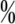 補助比率=（補助經費）÷（總經費）× 補助比率=（補助經費）÷（總經費）× 補助比率=（補助經費）÷（總經費）× 補助比率=（補助經費）÷（總經費）× 補助比率=（補助經費）÷（總經費）× 補助比率=（補助經費）÷（總經費）× 補助比率=（補助經費）÷（總經費）× 補助比率=（補助經費）÷（總經費）× 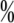 核結如有剩餘款應依規定按此比率繳回核結如有剩餘款應依規定按此比率繳回核結如有剩餘款應依規定按此比率繳回核結如有剩餘款應依規定按此比率繳回核結如有剩餘款應依規定按此比率繳回核結如有剩餘款應依規定按此比率繳回核結如有剩餘款應依規定按此比率繳回